Uchwała nr 39/2020Zarządu Powiatu Pyrzyckiegoz dnia 27 maja 2020 r.w sprawie Raportu o Stanie Powiatu Pyrzyckiego w 2019 roku	Na podstawie art. 30a ust. 1 i 2 ustawy z dnia 5 czerwca 1998 r. 
o samorządzie powiatowym (Dz. U. z 2019 r. poz. 511 ze zm.) Zarząd Powiatu Pyrzyckiego uchwala, co następuje:§ 1.Przedstawia się Radzie Powiatu Pyrzyckiego Raport o Stanie Powiatu Pyrzyckiego 
w 2019 roku stanowiący załącznik do niniejszej uchwały.§ 2.Wykonanie uchwały powierza się Staroście Pyrzyckiemu.§ 3.Uchwała wchodzi w życie z dniem podjęcia.						Zarząd Powiatu Pyrzyckiego:Stanisław Stępień		..........................
Ewa Gąsiorowska-Nawój	..........................
Marek Kibała			..........................Jan Jaworski			..........................Marcin Łapeciński		..........................
Załącznik do uchwały nr 39/2020Zarządu Powiatu Pyrzyckiegoz dnia 27 maja 2020 r.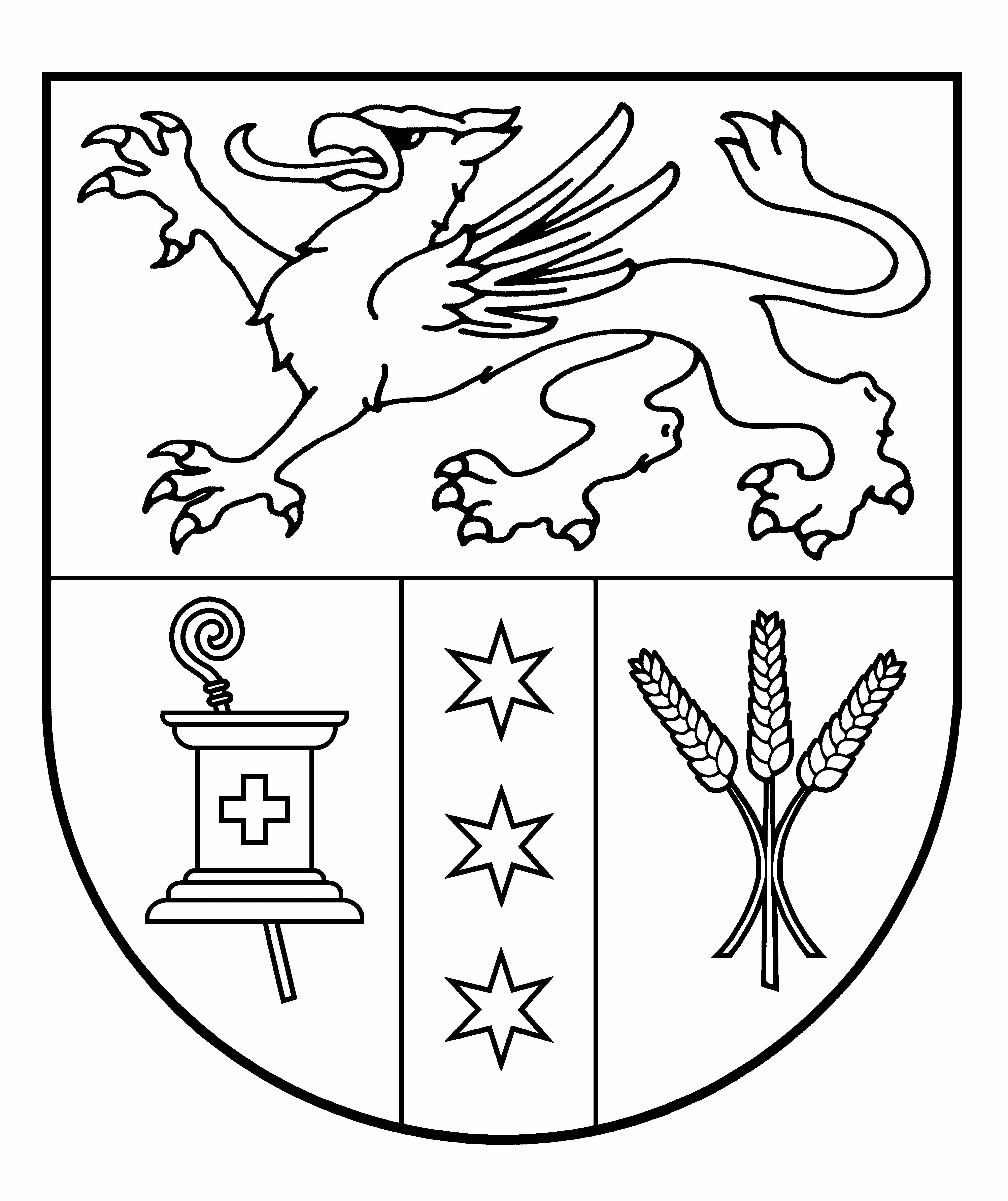 RAPORT O STANIE POWIATU PYRZYCKIEGO W 2019 r.Na podstawie art. 30 a ustawy z dnia 5 czerwca 1998 r. o samorządzie powiatowym (Dz. U. z 2019 r., poz. 511 ze zmianami) Zarząd Powiatu Pyrzyckiego przedstawia Raport o Stanie Powiatu Pyrzyckiego w 2019 r. Pyrzyce, dnia 27 maja 2020 r.I. MIESZKAŃCY POWIATU PYRZYCKIEGONa początku 2019 r. liczba mieszkańców powiatu, według danych zebranych 
z ewidencji ludności poszczególnych gmin, wynosiła 38 358 osób, w tym 19 368 kobiet i 18 990 mężczyzn. Na koniec 2019 roku liczba ludności wynosiła 37 571 osób, w tym 19 236 kobiet i 18 335 mężczyzn. W 2019 r. liczba mieszkańców powiatu zmniejszyła się o 787 osób, w tym o 132 kobiety i 665 mężczyzn. Odnotowano 316 urodzeń oraz 491 zgonów. Stan ludności powiatu 
w poszczególnych gminach na koniec 2019 r. obrazuje poniższa tabela.II. ORGANY POWIATUZarząd Powiatu PyrzyckiegoW 2019 r. w skład organu wykonawczego powiatu jakim jest zarząd  zgodnie 
z § 52. Statutu Powiatu Pyrzyckiego wchodziło pięciu członków, w tym Starosta, Wicestarosta, jeden etatowy członek Zarządu i dwóch nieetatowych członków zarządu. Funkcję Starosty pełnił Stanisław Stępień, Wicestarostą była Ewa Gąsiorowska-Nawój, etatowym członkiem zarządu Marek Kibała, nieetatowymi członkami zarządu – radny Jan Jaworski i radny Marcin Łapeciński. Rada Powiatu PyrzyckiegoW skład organu stanowiącego powiatu jakim jest Rada Powiatu Pyrzyckiego wchodzi piętnastu radnych. Po wyborach samorządowych, od dnia 20 listopada 2018 r. w skład rady weszli: Renata Bochan-Bochanowicz, Janusz Budynek, Jan Chmielwski, Ireneusz Dykiert, Ewa Gąsiorowska-Nawój, Dariusz Jagiełło, Jan Jaworski, Marek Kibała, Marcin Łapeciński, Przemysław Maciąg, Jacek Pawlus (przewodniczący rady), Artur Pniewski, Jan Prokop, Stanisław Stępień, Wiktor Tołoczko. W dniu 14 listopada 2019 r. mandat radnego stracił Artur Pniewski, 
a w jego miejsce wszedł Stanisław Wądołowski.III. REALIZACJA POLITYK, PROGRAMÓW I STRATEGII OBOWIĄZUJĄCYCH W ROKU 2019Plan Rozwoju Lokalnego na lata 2014-2020Projekt dokumentu został przygotowany przez Zespół ds. Rozwoju powołany Zarządzeniem nr 31/OP/2018 Starosty Pyrzyckiego z dnia 6 grudnia 2018 r. 
w oparciu o materiał dostarczony przez dyrektorów wydziałów Starostwa i jednostek organizacyjnych powiatu oraz służb powiatowych.   Plan Rozwoju Lokalnego Powiatu Pyrzyckiego na lata 2014-2020 ma na celu stworzenie możliwości pozyskiwania środków pozabudżetowych, pochodzących zarówno z funduszy strukturalnych Unii Europejskiej jak i innych programów dostępnych w ramach funduszy krajowych, 
w związku z tym zakłada się systematyczne monitorowanie wraz z możliwością rozszerzania o dodatkowe zadania. Plan został przyjęty uchwałą nr XXXVI/197/14 Rady Powiatu Pyrzyckiego 
z dnia 16 kwietnia 2014 r. Realizacja zadań zawartych w Planie Rozwoju Lokalnego Powiat Pyrzycki 2014-2020 mierzona jest w pierwszej kolejności w odniesieniu do planowanych zadań/programów, a w dłuższej perspektywie czasowej oceniane będzie oddziaływanie podejmowanych i wykonanych zadań na stopień rozwoju powiatu  i jego społeczności. Ocena ta będzie przeprowadzana w oparciu 
o wskaźniki oddziaływania w trzech sferach aktywności. Określone zostaną dla poszczególnych wskaźników wartości wyjściowe oraz planowane do osiągnięcia 
w określonych terminach. Dla oceny postępów we wdrażaniu Planu wprowadzony został system pomiaru jego realizacji. Co dwa lata, rozpoczynając od roku 2016 – ocenie podlega stopień realizacji Planu w trzech kategoriach: infrastruktura transportowa,społeczna, gospodarka nieruchomościami. Jako zadania inwestycyjne zaplanowano do realizacji łącznie 100 zadań w tym:infrastruktura transportowa – 35 zadań, infrastruktura społeczna – 46 zadań, gospodarka nieruchomościami – 19 zadań. W roku 2019, w ramach planowanych do realizacji zadań, 6 zadań zostało zrealizowanych:poprawa infrastruktury drogowej drogi powiatowej nr 1713Z Koszewo-Dębica-Warnice (zadanie 21),poprawa infrastruktury drogowej drogi powiatowej nr 1583Z Nowielin-droga wojewódzka nr 19 (zadanie 25),przebudowa, rozbudowa istniejących obiektów infrastruktury Specjalnego Ośrodka Szkolno-Wychowawczego (zadanie 36),renowacja nawierzchni boiska szkolnego (zadanie 38),nowoczesna szkoła-nowoczesny pracownik, dostosowanie infrastruktury szkolnictwa zawodowego w powiecie Pyrzyckim na rynku pracy (zadanie 81),modernizacja systemu oświetlenia awaryjno-ewakuacyjnego w Domu Pomocy Społecznej (zadanie 100).37 zadań jest w trakcie realizacji. Pozostałe zadania ze względu na ograniczone możliwości finansowe jednostek zostaną zrealizowane w latach.Program Ochrony Środowiska na lata 2018-2021 z perspektywą do roku 2025Program ochrony środowiska został opracowany w celu realizacji strategii środowiskowej na terenie powiatu pyrzyckiego na lata 2018–2021 z perspektywą do 2025 roku.Zakres czasowy został podzielony na okres operacyjny (do roku 2021), zdefiniowany poprzez cele krótkoterminowe i konieczne do podjęcia konkretne działania oraz okres perspektywiczny (do roku 2025), w którym został określony cel długoterminowy dla każdego z obszarów interwencji. Jest on wykorzystywany jako główny instrument strategiczny zarządzania powiatem w zakresie ochrony środowiska, podstawa tworzenia programów operacyjnych i zawierania kontraktów 
z innymi jednostkami administracyjnymi i podmiotami gospodarczymi, przesłanka konstruowania budżetu powiatu, płaszczyzna koordynacji i układ odniesienia dla innych podmiotów polityki ekologicznej. Cele i działania proponowane w programie służą do tworzenia warunków dla takich zachowań ogółu społeczeństwa powiatu, które służyć będą poprawie warunków życia mieszkańców przy zachowaniu walorów środowiska naturalnego na terenie powiatu. W programie uwzględniono szeroki zakres zadań związanych z ochroną środowiska, za realizację których odpowiedzialne są władze powiatu.Powiatowy Program Zapobiegania Przestępczości oraz Ochrony Bezpieczeństwa Obywateli i Porządku Publicznego na lata 2016-2020Do głównych elementów programu, który został przyjęty uchwałą nr XV/72/15 Rady Powiatu Pyrzyckiego z dnia 21 grudnia 2015 r., należy: ograniczanie przestępczości nieletnich, bezpieczeństwo w szkołach i ich otoczeniu, zapobieganie przestępczości pospolitej w tym chuligaństwa i wandalizmu, kształcenie wiedzy o sposobie unikania zagrożeń przestępstwami, ochrona ofiar przestępstwa, przeciwdziałanie przemocy 
w rodzinie, działania przeciwko narkomanii i alkoholizmowi, poprawa bezpieczeństwa w ruchu drogowym, rozbudowa infrastruktury drogowej mającej wpływ na bezpieczeństwo komunikacyjne, działania na rzecz ograniczenia zagrożeniom ppoż. 
i katastrofom oraz doskonalenie przygotowań do działania w sytuacjach kryzysowych. Wszyscy realizatorzy programu (KP Policji, KPPSP, PINB, PCPR, wydziały Starostwa, zespoły szkół nr 1 i 2, SOSW, PMOS, Szpital Powiatowy, PUP, PPP, PCZK, organizacje pozarządowe i samorządy gminne) w sposób właściwy 
i skuteczny wywiązują się w ramach posiadanych kompetencji i możliwości 
z realizacji zapisów programu. Corocznie na posiedzeniu Komisji Bezpieczeństwa 
w miesiącu czerwcu realizatorzy programu składają sprawozdanie ze sposobów 
i skuteczności podjętych działań w ramach jego realizacji.Powiatowy Program Przeciwdziałania Bezrobociu oraz Aktywizacji Lokalnego Rynku Pracy Sprawozdanie z realizacji programu w roku 2019 Rada Powiatu Pyrzyckiego przyjęła w dniu 20 maja 2020 r. Głównym celem programu jest promocja zatrudnienia i aktywizacja lokalnego rynku pracy w powiecie pyrzyckim. Przyjęto następujące cele szczegółowe:zwiększenie aktywności zawodowej osób bezrobotnych,spadek liczby osób bezrobotnych,ograniczenie bezrobocia osób będących w szczególnej sytuacji na rynku pracy,przeciwdziałanie psychospołecznym skutkom bezrobocia,kształtowanie postaw przedsiębiorczych,współpraca lokalnych instytucji służb społecznych, służb zatrudnienia oraz partnerów społecznych na rzecz aktywizacji długotrwale bezrobotnych ze szczególnym uwzględnieniem kobiet,realizowanie projektów w zakresie promocji zatrudnienia, w tym przeciwdziałania bezrobociu, łagodzenia skutków bezrobocia i aktywizacji zawodowej bezrobotnych, wynikających z programów operacyjnych współfinansowanych ze środków Europejskiego Funduszu Społecznego i Funduszu Pracy,pozyskiwanie i efektywne zarządzanie krajowymi i unijnymi środkami finansowymi na programy aktywizacji zawodowej.W ramach realizacji powyższych celów w 2019 roku   prowadzono politykę równych szans na rynku pracy dla wszystkich mieszkańców powiatu pyrzyckiego. Główne zadania realizowane przez urząd skierowane były do osób znajdujących się w szczególnie trudnej sytuacji na rynku pracy tj.: kobiety, osoby w wieku 50+,  długotrwale bezrobotni, osoby bez kwalifikacji zawodowych, bez doświadczenia zawodowego, niepełnosprawne, osoby do 30 roku życia. Działania Powiatowego Urzędu Pracy w Pyrzycach podobnie jak w poprzednich latach, koncentrowały się w szczególności na aktywnym przeciwdziałaniu bezrobociu, łagodzeniu jego skutków, mając jednocześnie na uwadze objęcie aktywizacją jak największej grupy osób bezrobotnych z zachowaniem racjonalizacji wydatkowania środków i osiągania wysokiej efektywności zatrudnieniowej. Rok 2019 przyniósł poprawę sytuacji na lokalnym rynku pracy, czego wyrazem był spadek liczby bezrobotnych w stosunku do roku poprzedniego o 1,5%. Rok 2019 był rokiem rekordowo niskiego bezrobocia. Stopa bezrobocia na terenie powiatu na dzień 31 grudnia 2019 r. wynosiła 10,4 % i była niższa w porównaniu do analogicznego okresu 2018 r. o 1,5 punktu procentowego. W swoich działaniach PUP, realizując zadania nałożone przez ustawę 
o promocji zatrudnienia i instytucjach rynku pracy  z dnia 20 kwietnia 2004 r. wspierał efektywne zatrudnienie i tworzenie nowych miejsc pracy, rozwój lokalnej przedsiębiorczości  i dofinansowanie kształcenia ustawicznego pracodawców 
i pracowników w ramach Krajowego Funduszu Szkoleniowego.Powiatowy Program Działań na Rzecz Osób Niepełnosprawnych w Powiecie Pyrzyckim na lata 2016-2021Program został przyjęty uchwałą nr XX/102/16 Rady Powiatu Pyrzyckiego 
z dnia 25 kwietnia 2016 r. Program obejmuje realizację zadań powiatu wynikających z ustawy o rehabilitacji zawodowej i społecznej oraz zatrudnianiu osób niepełnosprawnych. Zadania z zakresu ustawy o rehabilitacji zawodowej i społecznej oraz zatrudnianiu osób niepełnosprawnych realizowane przy dofinansowaniu ze środków Państwowego Funduszu Rehabilitacji Osób Niepełnosprawnych:dofinansowano cztery imprezy integracyjne tj. XV Konkurs Plastyczny „Jesteśmy Wśród Was - Przyjazny Osobie Niepełnosprawnej” i XVII rajd integracyjny „Nie izoluj mnie” organizowane przez PSONI Koło w Pyrzycach oraz „Dzień Białej Laski” i "Spotkanie Wigilijne" organizowane przez PZN Koło w Pyrzycach 
- w wysokości 8 000 zł;zaopatrzono w sprzęt rehabilitacyjny, przedmioty ortopedyczne i środki pomocnicze przyznawane osobom niepełnosprawnym na podstawie odrębnych przepisów - wysokość udzielonych dofinansowań w 2019 r.:  227 727 zł dla 440 osób (np. wózki inwalidzkie, balkoniki, protezy, aparaty słuchowe, cewniki i inne),dofinansowano likwidację barier architektonicznych na rzecz 14 osób niepełnosprawnych ruchowo w łącznej wysokości 80.000 zł. (np. podjazdy dla wózków, dostosowanie łazienek do potrzeb osób poruszających się na wózkach, likwidacja progów, poszerzenia otworów drzwiowych itp.);dofinansowano koszty działania warsztatów terapii zajęciowej kwotą 633 360 zł, co stanowi 90% kosztów (pozostałe 10% tj. 70 374 zł pochodziło ze środków własnych powiatu).W ramach realizacji pilotażowego programu „Aktywny Samorząd” dofinansowano ze środków PFRON:utrzymanie sprawności technicznej posiadanego wózka inwalidzkiego o napędzie elektrycznym dla 5 osób w łącznej wysokości 8 690 zł,zakup sprzętu elektronicznego dla trzech osób na kwotę 9 000 zł,zakup i montaż oprzyrządowania do posiadanego samochodu dla dwóch osób 
– 18 330 zł,zakup skutera inwalidzkiego dla jednej osoby – 3 315 zł,zakup oprzyrządowania elektrycznego do wózka o napędzie ręcznym dla dwóch osób – 9 485 zł,zakup protez kończyn, w których zastosowano nowoczesne rozwiązania techniczne dla dwóch osób – 148 000 zł,pomoc w uzyskaniu wykształcenia na poziomie wyższym dla 8 osób – 19 434 zł.Strategia Rozwiązywania Problemów Społecznych w Powiecie Pyrzyckim na lata 2016-2022Strategia została przyjęta uchwałą nr XXII/117/16 Rady Powiatu Pyrzyckiego 
z dnia 22 czerwca 2016 r. „Misją Powiatu Pyrzyckiego w zakresie pomocy społecznej jest uzyskanie odczuwalnych społecznie przez jednostkę pozytywnych efektów 
w zakresie priorytetowych obszarów polityki społecznej, jakie stanowią: ubóstwo, bezrobocie, niepełnosprawność, niewydolność wychowawcza rodziny, starość 
i uzależnienia oraz podmiotowe traktowanie osoby potrzebującej".Ośrodki pomocy społecznej realizują zadania określone w ustawie o pomocy społecznej oraz w programach rządowych obejmujących pomoc pieniężną, w naturze oraz w usługach.Powiatowe Centrum Pomocy Rodzinie w Pyrzycach organizuje i koordynuje całość inicjatyw, przedsięwzięć i zabezpieczeń na rzecz osób potrzebujących pomocy. PCPR jest instrumentem realizującym politykę społeczną państwa, którego działalność – na mocy ustawy o pomocy społecznej – ma na celu umożliwienie osobom i rodzinom przezwyciężenie trudnych sytuacji życiowych, których nie są oni w stanie pokonać, wykorzystując własne środki, możliwości i uprawnienia. Działalność Centrum zorientowana jest z jednej strony na poprawę funkcjonowania indywidualnego i społecznego swoich klientów, doprowadzenie ich do usamodzielnienia oraz integracji ze środowiskiem. Z drugiej strony ukierunkowana jest na działania profilaktyczne zapobiegające powstawaniu niepożądanych (kryzysowych, patologicznych) sytuacji. Realizacja tych zadań oparta jest na współpracy z wieloma podmiotami, m.in. policją, z placówkami służby zdrowia, edukacji, jak również z organizacjami pozarządowymi, działającymi na rzecz pomocy i wsparcia w środowisku lokalnym (stowarzyszenia, etc.). W konsekwencji ma on przeciwdziałać społecznemu wyłączeniu, marginalizacji jednostek i grup społecznych poprzez przywrócenie im zdolności do pełnego uczestnictwa w życiu społecznym.Na potencjał pomocy społecznej składają się:Dom Pomocy Społecznej w Pyrzycach z siedzibą w Żabowie, zapewniający mieszkańcom całodobową opiekę. Jest placówką stałego pobytu przeznaczoną dla osób przewlekle somatycznie chorych,Centrum Placówek Opiekuńczo-Wychowawczych w Pyrzycach, zapewniający całodobową opiekę dzieciom pozbawionym opieki rodziców,Powiatowy Zespół ds. Orzekania o Niepełnosprawności w Pyrzycach,Punkt Interwencji Kryzysowej działający przy Powiatowym Centrum Pomocy Rodzinie, gdzie można uzyskać pomoc psychologiczną i prawną,Powiatowe Centrum Pomocy Rodzinie realizujące zadania Państwowego Funduszu Rehabilitacji Osób Niepełnosprawnych,Warsztaty Terapii Zajęciowej w Nowielinie, prowadzone przez Pyrzyckie Koło Polskiego Stowarzyszenia Na Rzecz Osób z Niepełnosprawnością Intelektualną,Środowiskowy Dom Samopomocy prowadzony przez Pyrzyckie Koło Polskiego Stowarzyszenia Na Rzecz Osób z Niepełnosprawnością Intelektualną,Pogotowie rodzinne (rodzina zastępcza pełniąca funkcję pogotowia rodzinnego).PCPR prowadzi Punkt Interwencji Kryzysowej – dyżury prawników 
i psychologa. W 2019 roku udzielono pomocy 275 osobom znajdującym się w sytuacji kryzysowej (189 osób skorzystało z pomocy psychologa, 86 osobom udzielono porad prawnych). W ramach Punktu Interwencji Kryzysowej, w 2019 roku udzielono także pomocy 12 ofiarom przemocy domowej (8 osób skorzystało 
z pomocy psychologa, 4 osobom udzielono porad prawnych).Realizowane są  programy korekcyjno-edukacyjne dla osób stosujących przemoc w rodzinie – w 2019 roku w programie wzięło udział 10 osób, z których 
4 osoby go ukończyły i uzyskały stosowne zaświadczenia.W ramach nadzoru nad Domem Pomocy Społecznej w Pyrzycach z siedzibą 
w Żabowie wydawane są decyzje umieszczające. W 2019 roku umieszczonych zostało 18 osób. Osobom opuszczającym domy pomocy społecznej dla dzieci i młodzieży niepełnosprawnych intelektualnie, domy dla matek z małoletnimi dziećmi i kobiet 
w ciąży oraz schroniska dla nieletnich, zakłady poprawcze, specjalne ośrodki szkolno-wychowawcze, specjalne ośrodki wychowawcze, młodzieżowe ośrodki socjoterapii zapewniające całodobową opiekę lub młodzieżowe ośrodki wychowawcze przyznawana jest pomocy pieniężna na usamodzielnienie oraz na kontynuowanie nauki.Program Kultury Powiatu Pyrzyckiego na lata 2017-2021Program został przyjęty uchwałą nr XXXIII/156/17 Rady Powiatu Pyrzyckiego z dnia 22 marca 2017 r.,   stanowi dokument, w którym zostały ujęte najważniejsze cele warunkujące rozwój kultury i ochronę dziedzictwa kulturowego, służy realizacji zadań stojących przed samorządem, warunkujących rozwój kultury i dziedzictwa kulturowego. Najważniejszymi celami są: podnoszenie kultury, podtrzymywanie tradycji, podnoszenie atrakcyjności turystycznej, integracja dzieci, młodzieży 
i dorosłych, wspieranie rozwoju kultury ludowej, wspieranie działań zmierzających do rozwoju czytelnictwa, ochrona obiektów zabytkowych.Zarząd Powiatu Pyrzyckiego w 2019 roku wychodząc naprzeciw oczekiwaniom społeczności lokalnej, stowarzyszeń i innych instytucji względem podtrzymywania tradycji, kultury i dziedzictwa kulturowego, ogłosił Konkurs ofert na realizację zadań publicznych w roku 2019 z zakresu kultury, sztuki, ochrony dóbr kultury i dziedzictwa narodowego na następujące działania tj. organizację imprez 
o zasięgu lokalnym i regionalnym, wspieranie przedsięwzięć popularyzujących kulturę, sztukę, ochronę dóbr kultury i dziedzictwa narodowego. Zainteresowanie konkursem było duże, oferty do konkursu na realizację zadań publicznych z tego zakresu złożyło 6 stowarzyszeń i 1 fundacja. Na 7 złożonych ofert, wszystkie uzyskały pozytywną ocenę, tj. Stowarzyszenie na Rzecz Odnowy Zabytków „Zaczynaj” w Lipianach, Stowarzyszenie Lipiański Klub Motorowy „Partyzanci”; Stowarzyszenie Pomocy Parafii NMP Bolesnej w Pyrzycach w sprawach społecznych „Rycerz”; Fundacja Organy Katedry Pyrzyckiej; Uniwersytet Trzeciego Wieku w Pyrzycach, Stowarzyszenie Młodych Storczyków w Lipianach, Oddział Rejonowy Polskiego Związku Emerytów, Rencistów i Inwalidów w Pyrzycach (uchwała nr 12/2019 Zarządu Powiatu Pyrzyckiego z dnia 20 lutego 2019 r. 
w sprawie wyników otwartego konkursu ofert z zakresu realizacji zadań publicznych w 2019 r.).Powiat Pyrzycki w swoich strukturach aktualnie nie prowadzi żadnej instytucji kultury. Działania Powiatu w ramach sprawowania mecenatu nad działalnością kulturalną koncentrowały się wokół dofinansowania imprez kulturalnych o zasięgu powiatowym, bądź ponadpowiatowych, które organizowane są przez Powiat, instytucje, placówki oraz szkoły, tj: Powiatowy Konkurs Konsumencki,Turniej Brydża Sportowego,„Zajączek Wielkanocny” – PDK,honorowy patronat nad wydarzeniem – spotkanie weteranów pt. „Historia polskiego żołnierza dawniej i dziś”,Plener malarski,10-lecie Zespołu Wokalnego „Cantus Delicium”,Konkurs pianistyczny „Z tańcem przez wieki”,Festiwal Pyrzyckie Spotkania z Folklorem,VII Edycja Narodowego Czytania,Na terenie powiatu nieustannie kultywowana jest kultura ludowa. Szczególną popularnością cieszą się Pyrzyckie Spotkania z Folklorem. Ponadto Przelewickie Dni Folwarku, święta plonów oraz jarmarki świąteczne. Program Współpracy z Organizacjami Pozarządowymi na 2019 r.Program współpracy Powiatu Pyrzyckiego z organizacjami pozarządowymi 
w roku 2019, stanowiący załącznik do uchwały nr XLVII/223/18 z dnia 26 października 2018 r. określał formy, zasady i zakres współpracy organów Powiatu z organizacjami, a także zadania publiczne, których realizacja związana była z udzieleniem pomocy finansowej.W roku 2019, jako priorytetowe zostały określone zadania z następujących obszarów: oświata i wychowanie; ekologia; sport i rekreacja; promocja zdrowia; kultura, sztuka, ochrona dóbr kultury i dziedzictwa narodowego.Formy współpracy miały charakter finansowy oraz pozafinansowy. Współpraca o charakterze finansowym odbywała się poprzez powierzanie wykonania zadania publicznego, wraz z udzieleniem dotacji na finansowanie jego realizacji.Dotacje dla stowarzyszeń i fundacji w łącznej kwocie 60 000 zł zostały udzielone w trybie otwartego konkursu ofert. Konkurs ofert został ogłoszony 16 stycznia 2019 r. Powiat wspiera Polskie Stowarzyszenie na Rzecz Osób z Upośledzeniem Umysłowym Koło w Pyrzycach, przekazując 10 % wartości dotacji Państwowego Funduszu Rehabilitacji Osób Niepełnosprawnych. Jest to wkład własny konieczny do otrzymania dotacji. W roku 2019 Powiat Pyrzycki przekazał stowarzyszeniu kwotę 
61 008 zł.Na zakup pucharów, nagród i upominków ze środków Starostwa przeznaczono kwotę ok. 1 250 zł.Współpraca pozafinansowa w szczególności polegała na:Udzielaniu pomocy przy organizowaniu spotkań np. poprzez nieodpłatne udostępnienie lokalu, sprzętu, środków technicznych. Do dyspozycji były sale konferencyjne Starostwa Powiatowego w Pyrzycach, które organizacje wykorzystywały na spotkania, wystawy. Organizacje mogły również korzystać ze środków technicznych i pomocy pracowników przy przygotowywaniu i druku dyplomów, plakatów, zaproszeń.Promocji działalności organizacji pozarządowych. Do dyspozycji stowarzyszeń jest strona internetowa powiatu. Na tej stronie prezentowane są informacje 
o planowanych działaniach stowarzyszeń, zaproszenia do udziału w imprezach, relacje i zdjęcia dokumentujące ich działalność. Doradztwie i udzielaniu przez Powiat pomocy merytorycznej organizacjom pozarządowym. Pracownicy Starostwa udzielają pomocy przy kompletowaniu dokumentacji potrzebnej do założenia stowarzyszenia.Jako wskaźniki efektywności realizacji programu współpracy przyjęto w szczególności:Liczbę organizacji pozarządowych podejmujących działania publiczne na rzecz lokalnej społeczności we współpracy z samorządem Powiatu Pyrzyckiego. 
W roku 2019 było tych organizacji 21.Liczbę osób, które były adresatami zadań realizowanych we współpracy 
z samorządem Powiatu Pyrzyckiego. Zaliczyć tu należy osoby, które są zrzeszone w samych organizacjach pozarządowych oraz uczestników warsztatów, zawodów, koncertów, wystaw, rajdów, imprez organizowanych z udziałem powiatu. Szczególnie dużo uczestników brało udział w imprezach plenerowych – rajdach, zawodach sportowych, pokazach. Szacunkowa liczba tych osób wynosi ponad 10 000.Wysokość środków finansowych przeznaczonych z budżetu powiatu na realizację tych zadań. W roku 2019 wyniosła ona 122 250 zł.Liczbę wspólnych przedsięwzięć podejmowanych przez organizacje pozarządowe i samorząd Powiatu Pyrzyckiego. Wspólne przedsięwzięcia to zawody sportowe, rajdy turystyczne, konkursy, koncerty, wystawy, zajęcia edukacyjne. W 2019 roku było ich 42.Powiatowy Program Rozwoju Pieczy Zastępczej w Powiecie Pyrzyckim na lata 2019-2021Program został przyjęty uchwałą nr VI/35/19 Rady Powiatu Pyrzyckiego z dnia 24 kwietnia 2019 r.Organizatorem Rodzinnej Pieczy Zastępczej w powiecie pyrzyckim jest Powiatowe Centrum Pomocy Rodzinie.W celu prawidłowej realizacji zadań Powiatowe Centrum Pomocy Rodzinie w Pyrzycach zatrudnia trzech koordynatorów rodzinnej pieczy zastępczej (dwóch na podstawie umów zlecenia, jeden na podstawie umowy o pracę),  zapewniając w ten sposób realizację potrzeb rodzin zastępczych oraz spełniając wymogi ustawowe odnośnie liczby rodzin, z którymi może pracować jeden koordynator, tj nie więcej niż 15 rodzin. Praca koordynatorów jest skoncentrowana na rodzinach, w których wychowują się dzieci do 18. roku życia.Organizator rodzinnej pieczy zastępczej dokonuje oceny sytuacji dziecka umieszczonego w rodzinie zastępczej. Oceny sytuacji dziecka organizator rodzinnej pieczy zastępczej dokonuje na posiedzeniu z udziałem rodziny zastępczej albo prowadzącym rodzinny dom dziecka, pedagogiem, psychologiem, właściwym asystentem rodziny, przedstawicielem ośrodka adopcyjnego, koordynatorem rodzinnej pieczy zastępczej, rodzicami dziecka, z wyjątkiem rodziców pozbawionych władzy rodzicielskiej.W 2019 r. miało miejsce 11 posiedzeń zespołu ds. oceny sytuacji dziecka umieszczonego w rodzinie zastępczej. Łącznie sporządzono 127 ocen, które następnie przekazano do Sądu Rejonowego III Wydział Rodzinny i Nieletnich w Stargardzie. Oceny zostały wykonane w odniesieniu do wszystkich dzieci przebywających w ciągu roku w rodzinach zastępczych w miarę potrzeb, odpowiednio nie rzadziej niż co 6 miesięcy, a w przypadku dzieci poniżej 3 lat nie rzadziej niż co 3 miesiące.        Każda rodzina zastępcza jest objęta wsparciem psychologa (umowa zlecenia). Psycholog zapoznaje się z każdą z rodzin zastępczych w miejscu zamieszkania. Każda rodzina posiada sporządzoną przez psychologa opinię określającą predyspozycje do pełnienia funkcji rodziny zastępczej. Ponadto  psycholog udaje się często z wizytą do rodzin wraz z koordynatorem. Mają miejsce również dodatkowe spotkania rodzin zastępczych i dzieci z psychologiem w ramach zgłaszanych potrzeb w siedzibie PCPR. Przed każdym posiedzeniem zespołu ds. okresowej oceny sytuacji dziecka psycholog odwiedza dzieci w domach i przygotowuje sprawozdanie z tej wizyty odnośnie każdego dziecka, które zostaje dołączane do dokumentacji zespołu.Organizator rodzinnej pieczy zastępczej dokonuje także oceny rodziny pod względem predyspozycji do pełnienia powierzonej im funkcji oraz jakości wykonywanej pracy. Oceny dokonuje w konsultacji w szczególności z koordynatorem rodzinnej pieczy zastępczej oraz asystentem rodziny pracującym z rodziną dziecka.W ciągu 2019 roku, w 60 rodzinach zastępczych na terenie powiatu pyrzyckiego przebywało 85 dzieci. W okresie od 1 stycznia do 31 grudnia 2019 r.  
w rodzinach zastępczych umieszczonych zostało 9 dzieci (8 w spokrewnionych, 
1 w niezawodowej). Dla jednego dziecka, które nie zostało powyżej uwzględnione, utworzono kolejną rodzinę zastępczą, ponieważ jego dotychczasowy opiekun zmarł. W tym samym okresie 13 dzieci opuściło rodzinną pieczę zastępczą (6 osób się usamodzielniło, 2 powróciły do rodzin biologicznych, 1 dziecko zostało umieszczonych w placówce opiekuńczo-wychowawczej dwie osoby po osiągnięciu pełnoletności wyprowadziły się z terenu powiatu pyrzyckiego i podjęły proces kontynuowania nauki, dla 1 dziecka została utworzona kolejna rodzina zastępcza, ale już na terenie innego powiatu, 1 osoba nie podjęła kontynuacji nauki i jeszcze nie usamodzielniała się).Na dzień 31 grudnia 2019 roku w 47 rodzinach zastępczych na terenie naszego powiatu przebywało 70 dzieci (42 w 30 rodzinach spokrewnionych, 
18 w 14 rodzinach niezawodowych i 10 w 3 zawodowych rodzinach zastępczych). Ponoszono także koszty pobytu 11 dzieci pochodzących z naszego powiatu, umieszczonych w 7 rodzinach zastępczych poza powiatem pyrzyckim.Na realizację zadań w 2019 roku wydatkowano z budżetu powiatu środki 
w wysokości 1 216 794 zł oraz dotacje celowe na dodatek wychowawczy 500+ (comiesięczna pomoc) – 349 120 zł i Program „Dobry Start” 300+ (jednorazowa pomoc) – 22 200 zł.Wydatki w rozdziale – rodziny zastępcze to głównie comiesięczne świadczenia (694 zł na dziecko w rodzinie spokrewnionej, 1052 zł na dziecko w rodzinie niezawodowej i zawodowej), 526 zł dla pełnoletnich wychowanków kontynuujących naukę, wynagrodzenia z pochodnymi rodzin zawodowych, wynagrodzenia koordynatorów rodzinnej pieczy zastępczej, a także pomoc na usamodzielnienia (rzeczowa i finansowa), dofinansowanie do wypoczynku dziecka poza miejscem zamieszkania, środki na utrzymanie lokalu mieszkalnego w rodzinach zawodowych.IV. FINANSE POWIATUBudżet powiatu na rok 2019 został określony uchwałą nr III/15/18 Rady Powiatu Pyrzyckiego z dnia 19 grudnia 2018 r. w sprawie uchwalenia budżetu Powiatu Pyrzyckiego na rok 2019. Dochody powiatu zostały ustalone w kwocie 47 808 993,34 zł, a wydatki w kwocie 47 002 993,34 zł. W budżecie została zaplanowana nadwyżka w kwocie 806 000,00 zł z przeznaczeniem na rozchody związane ze spłatą kredytu oraz wykupem obligacji.W trakcie roku 2019 były wprowadzane liczne zmiany budżetu zgodnie 
z obowiązującymi w tym zakresie przepisami prawa. W wyniku wprowadzonych zmian na koniec roku 2019 plan dochodów został ustalony w kwocie 52 000 231,10 zł, a wykonanie wyniosło 51 298 038,74 zł tj. 98,65 %, natomiast plan wydatków został ustalony w wysokości 53 592 903,66 zł, a jego wykonanie wyniosło 49 350 669,69 zł tj. 92,08 %. Na koniec roku została wypracowana nadwyżka bilansowa w kwocie 2 978 877,61 zł, na którą składają się:nadwyżka stanowiąca różnicę pomiędzy dochodami a wydatkami w kwocie  1 947 369,05 zł,dodatnia różnica przychodów nad rozchodami w kwocie 1 031 508,56 zł.Dług publiczny powiatu na koniec roku 2019 obejmował tylko zobowiązania 
z tytułu wcześniej wyemitowanych obligacji i zaciągniętego kredytu i wynosił 13 172 500,00 zł, w tym obligacje 12 990 000,00 zł i kredyt długoterminowy 182 500,00 zł. Kredyt długoterminowy został zaciągnięty w roku 2010 w kwocie 1 460 000,00 zł. Ostatnia emisja obligacji miała miejsce w grudniu 2013 r. w kwocie 8 600 000,00 zł 
i dotyczyła głównie restrukturyzacji zadłużenia. Ponowne rozplanowanie zadłużenia pozwoliło spełnić wymaganą normę wyrażoną w art. 243 ustawy z dnia 27 sierpnia 2009 r. o finansach publicznych. Począwszy od 1 stycznia 2014 r. powiat nie zaciągał długoterminowych kredytów, ani też nie emitował obligacjiStan zobowiązań zaliczanych do długu publicznego Powiatu na koniec 2019 r. w relacji do wykonanych dochodów budżetowych wyniósł 25,68 % (na koniec roku 2018 relacja ta wynosiła 30,97 %).Powiat nie posiadał zobowiązań wymagalnych. Należy jednak zaznaczyć, 
że zgodnie z podpisanymi umowami/ugodami powiat spłaca zobowiązania po zlikwidowanym SPZOZ. W roku 2019 spłacono łącznie 664 936,22 zł, w tym ZUS 456 724,00 zł i Geotermia  208 212,22 zł. Pozostałe do spłaty zobowiązania po SPZOZ  na rok 2020 to kwota 672 193,22 zł, w tym ZUS 463 981,00 zł i Geotermia 208 212,22 zł. W 2020 r. spłata zostanie zakończona.Szczegółowe informacje z realizacji budżetu powiatu przedstawione zostały 
w sprawozdaniu rocznym z wykonania budżetu Powiatu Pyrzyckiego za 2019 rok przedłożonym Radzie Powiatu Pyrzyckiego, zgodnie z ustawą o finansach publicznych, w marcu 2020 r.V. JEDNOSTKI ORGANIZACYJNE POWIATUStarostwo Powiatowe w Pyrzycach	Starostwo Powiatowe w Pyrzycach, w którym zatrudnione były na stałe 72  osoby, starostwem kieruje Starosta Stanisław Stępień. Podzielone jest na wydziały oraz samodzielne stanowiska, które realizują zadania powiatu zgodnie z określonymi w regulaminie organizacyjnym kompetencjami. Starostwo dzieli się na następujące wydziały i samodzielne stanowiska:Wydział Organizacyjno-PrawnyLiczba zatrudnionych pracowników – 17 osób.Głównym zadaniem wydziału jest obsługa organizacyjna i utrzymanie urzędu starostwa oraz wykonywanie zadań związanych z funkcją Zarządu, jako organu wykonawczego Powiatu. W roku 2019 odbyło się 45 posiedzeń Zarządu Powiatu Pyrzyckiego. Zarząd podjął 102 uchwały zarządu i przygotował 40 projektów uchwał Rady Powiatu Pyrzyckiego. Zadaniem wydziału jest nadzorowanie zamówień publicznych. W roku 2019 
w Starostwie przeprowadzono 4 postępowania o zamówienie publiczne w oparciu 
o przepisy ustawy Prawo zamówień publicznych o łącznej wartości 3 976 948,26 zł.W ramach postępowania, do którego nie stosuje się ustawy Prawo zamówień publicznych wykonano ocieplenie stropodachu budynku Starostwa, metodą wdmuchiwania granulatem wełny mineralnej na kwotę 24 000 zł.Wydział realizuje zadania powiatu w zakresie współpracy i działalności na rzecz organizacji pozarządowych oraz podmiotów wymienionych w art. 3 ust. 3 ustawy z dnia 24 kwietnia 2003 r. o działalności pożytku publicznego 
i o wolontariacie. Na terenie powiatu pyrzyckiego działają 202 stowarzyszenia, dla których organem nadzoru jest Starosta Pyrzycki. W roku 2019 zarejestrowano 
6 nowych stowarzyszeń. Na każdy rok jest uchwalany program współpracy 
z organizacjami pozarządowymi.Wydział odpowiada również za prowadzenie kadr jednostki, za prowadzenie biura rzeczy znalezionych, za obsługę informatyczną, realizowanie zadań mających na celu kształtowanie pozytywnego wizerunku powiatu oraz za prowadzenie punktów nieodpłatnej pomocy prawnej. W 2019 r. prowadzone były dwa punkty nieodpłatnej pomocy prawnej 
w naszym powiecie. Jeden punkt usytuowany był w Starostwie Powiatowym 
w Pyrzycach. Obsługiwany był przez trzech radców prawnych i trzech adwokatów, delegowanych przez Okręgową Izbę Radców Prawnych w Szczecinie oraz przez Okręgową Radę Adwokacką w Szczecinie. Drugi punkt prowadzony był przez organizację pozarządową, która zgodnie z ustawą o nieodpłatnej pomocy prawnej, nieodpłatnym poradnictwie obywatelskim oraz edukacji prawnej wyłoniona została 
w konkursie. Punkt ten prowadzony był przez Fundację Honeste Vivere z Warszawy. Porad udziela dwóch adwokatów. Punkt usytuowany jest we wszystkich gminach naszego powiatu. W 2019 r. udzielono łącznie 611 porad w tym w punkcie położonym w Starostwie 472, w punkcie położonym w gminach 139. Porad udzielano w dziedzinach: prawo rodzinne – 101, prawo pracy – 33, sprawa z zakresu rozpoczęcia działalności gospodarczej – 1, prawo cywilne – 305, prawo ubezpieczeń społecznych, prawa do opieki zdrowotnej – 51, prawo administracyjne z wyjątkiem prawa podatkowego – 51, prawo podatkowe – 6, prawo karne – 55, inne – 10.  Wydział FinansowyLiczba zatrudnionych pracowników -  8 osób. Wydział realizuje zadania z zakresu: planowania i realizacji budżetu Powiatu (między innymi koordynowanie prac i przygotowanie, zgodnie z procedurą uchwalenia budżetu, we współpracy z wydziałami Starostwa i jednostkami równorzędnymi, przygotowanie materiałów do ustalenia planu finansowego budżetu, przygotowanie materiałów do projektów uchwał Zarządu o zmianach w planie dochodów i wydatków budżetu Powiatu), obsługi finansowo-księgowej budżetu Powiatu (między innymi prowadzenie ewidencji planowanych wydatków 
i przekazywanych środków pieniężnych na rachunki bieżące jednostek budżetowych, przekazywanie środków finansowych na sfinansowanie zadań realizowanych przez wydziały Starostwa, prowadzenie ewidencji oraz wykonywanie czynności związanych z windykacją należnych dochodów powiatu i skarbu państwa, prowadzenie dokumentacji księgowo-finansowej), prowadzenia sprawozdawczości budżetowej (między innymi sporządzanie okresowych sprawozdań w zakresie realizacji dochodów i wydatków budżetowych, sporządzanie zbiorczej, okresowej oraz rocznej sprawozdawczości z wykonania budżetu Powiatu), obsługi finansowo-księgowej Starostwa Powiatowego (przyjmowanie i sprawdzanie pod względem formalnym 
i rachunkowych dowodów finansowo-księgowych, ewidencjonowanie i rozliczanie wypłat z tytułu umów zleceń, prowadzenie ewidencji księgowej w zakresie dochodów i zrealizowanych wydatków bieżących i inwestycyjnych oraz sum depozytowych, prowadzenie obsługi finansowo-księgowej przychodów i wydatków Zakładowego Funduszu Świadczeń Socjalnych, prowadzenie obsługi wynagrodzeń pracowniczych).Wydział Ochrony Środowiska, Leśnictwa i RolnictwaLiczba zatrudnionych pracowników - 3 osoby.Realizacja zadań wydziału w roku 2019 wynikała z określonych ustawami zadań starosty z zakresu gospodarki odpadami, ochrony powietrza, ochrony powierzchni ziemi, leśnictwa, łowiectwa, rybactwa śródlądowego, ochrony środowiska, ochrony przyrody, gospodarki wodnej, geologii, a także bieżącego zapotrzebowania w tym zakresie.Wydział prowadzi z ramienia Starosty nadzór nad spółkami wodnymi działającymi na terenie powiatu poprzez kontrolę uchwał podjętych przez organy spółki oraz branie  udziału  w zebraniach. Na terenie powiatu działa obecnie 6 spółek wodnych: 5 zrzeszonych w Rejonowym Związku Spółek Wodnych; GSW Pyrzyce, GSW Przelewice, GSW Bielice, GSW Warnice i SW Jedlice oraz GSW Kozielice jako osobna spółka.	W 2019 roku Starosta Pyrzycki przeprowadził 2 kontrole dotyczące spełnienia wymagań określonych w ustawie Prawo ochrony środowiska oraz ustawy 
o odpadach. Efektem było wydanie jednej decyzji zezwalającej na zbieranie odpadów oraz jednej decyzji zezwalającej na przetwarzanie odpadów.	Starosta Pyrzycki w roku 2019 wydał 3 decyzje cofające zezwolenia na zbieranie, przetwarzanie oraz wytwarzanie i odzysk odpadów dla FAL – Fabryka Armatur Sp. z o.o. w Lipianach. Postępowania wszczęte zostały z urzędu z uwagi na ogromne zagrożenie pożarowe, zagrożenie stanu środowiska oraz zagrożenia dla zdrowia i życia ludzi. Z uwagi na złożone odwołanie przez syndyka masy upadłości od decyzji Starosty Pyrzyckiego akta sprawy przekazane zostały do Samorządowego Kolegium Odwoławczego w Szczecinie. Do chwili obecnej organ I instancji nie uzyskał rozstrzygnięcia powyższej sprawy.Starosta Pyrzycki w 2019 roku udzielił Gminnemu Zakładowi Komunalnemu 
w Lipianach zezwolenia na przetwarzanie odpadów w celu przeprowadzenia 
i dokończenia rekultywacji nieczynnego składowiska odpadów komunalnych zlokalizowanego w Dębcu. Rekultywacja obejmuje ułożenie warstwy glebotwórczej – do 30 czerwca 2020 roku oraz nasadzenia zieleni – do 30 października 2022 roku.	Organem administracyjnym, który sprawuje kontrolę nad stanem środowiska na terenie powiatu pyrzyckiego jest Wojewódzki Inspektorat Ochrony Środowiska              w Szczecinie. W 2019 roku w powiecie pyrzyckim przeprowadzono 20 kontroli dotyczących stanu środowiska.	W 2019 roku systematycznie do Starosty Pyrzyckiego wpływały pisma składane przez Edwarda Zawadzkiego, dotyczące hałasu i emisji pyłów emitowanych przez zakład „Pres-con” Sp. z o. o.  w Kozielicach. Ostatnia kontrola zakładu miała miejsce w okresie od 14 do 28 maja 2019 r. przeprowadzona została przez Wojewódzki Inspektorat Ochrony Środowiska w Szczecinie. Zgodnie z zaleceniami Zachodniopomorskiego Wojewódzkiego Inspektora Ochrony Środowiska 
w Szczecinie zostały przeprowadzone badania na zlecenie firmy „Pres-con” przez firmę „SECURA” Laboratorium Badań Środowiskowych dotyczące określenia pomiarów uciążliwości akustycznej w/w Zakładu dla środowiska w latach 2017-2019. Z przeprowadzonych badań wynika, że zakład zachowuje dopuszczalne poziomy hałasu.		W 2019 roku wydano: jedną decyzję zezwalającą na wprowadzanie gazów i pyłów do powietrza,178 kart wędkarskich,62 druki dowodów rejestracyjnych sprzętu służącego do amatorskiego połowu ryb,4 projekty robót geologicznych dla określenia warunków geologiczno-inżynierskich,15 odpowiedzi dla KOWR dotyczących występowania kopalin,166 uzgodnień decyzji o warunkach zabudowy,108 decyzji zezwalających na wyłączenie gruntów z produkcji rolniczej,232 zaświadczenia, że grunt jest objęty uproszczonym planem urządzenia lasu,4 decyzje zezwalające na zmianę lasu na użytek rolny w szczególnie uzasadnionych przypadkach potrzeb właścicieli lasów,55 świadectw legalności pozyskania drewna w lasach nie stanowiących własności Skarbu Państwa,123 decyzje zezwalające na usunięcie drzew rosnących na nieruchomościach będących własnością gmin powiatu pyrzyckiego oraz 4 decyzje odmawiające zezwolenia na usunięcie drzew rosnących na nieruchomościach będących własnością gmin powiatu pyrzyckiego, czynsz dzierżawny dla kół łowieckich za rok gospodarczy 2018/2019.Wydział Oświaty, Kultury, Sportu i TurystykiLiczba zatrudnionych pracowników - 3 osoby. Wydział zajmuje się prowadzeniem spraw związanych z pełnieniem przez Powiat funkcji organu prowadzącego szkół i placówek oświatowych. Do zadań tych należy między innymi zakładanie, prowadzenie oraz likwidacja publicznych szkół 
i placówek, zatwierdzanie arkuszy organizacyjnych, prowadzenie konkursów na dyrektora szkoły lub placówki, współdziałanie z organem nadzoru pedagogicznego 
w przygotowaniu oceny pracy dyrektorów, prowadzenie spraw związanych 
z nadawaniem stopnia awansu zawodowego nauczyciela mianowanego, kierowanie uczniów do kształcenia specjalnego, opracowywanie analiz finansowych dotyczących subwencji oświatowej, sporządzanie wniosków finansowych oraz sprawozdań do MEN i Kuratorium Oświaty, nadzór nad prawidłowością dysponowania przez placówki oświatowe przyznanymi środkami budżetowymi, udzielanie i kontrola wykorzystana dotacji przez niepubliczne szkoły i placówki oraz szkoły publiczne prowadzone przez osobę prawną inną niż jednostka samorządu terytorialnego lub osobę fizyczną, kierowanie nieletnich do młodzieżowych ośrodków wychowawczych 
i młodzieżowych ośrodków socjoterapii.        W roku 2019 został przeprowadzony konkurs na stanowisko dyrektora Zespołu Szkół nr 2 CKU w Pyrzycach, który nie został jeszcze ostatecznie rozstrzygnięty. Przeprowadzono konkurs ofert dla organizacji pozarządowych na realizację zadań publicznych.        Ponadto wydział pozyskuje i wykorzystuje finansowe środki zewnętrzne na realizację projektów z zakresu oświaty, kultury, sportu i turystyki. W zakresie kultury, sportu i turystyki sprawuje mecenat nad działalnością kulturalną, prowadzi sprawy związane z organizowaniem działalności kulturalnej, współdziała ze stowarzyszeniami kultury, kultury fizycznej, klubami sportowymi itp. przy organizacji zajęć, zawodów i imprez sportowo-rekreacyjnych. W 2019 roku został pozytywnie rozpatrzony wniosek złożony przez Parafię Rzymskokatolicką św. Ottona w Pyrzycach na dofinansowanie wydatków związanych z wykonaniem badań geologicznych oraz projektu przebudowy empory organowej przy zabytku nieruchomym, tj. Kościele Wniebowzięcia NMP w Pyrzycach.Wydział Geodezji i Gospodarki NieruchomościamiLiczba pracowników w wydziale – 3 osoby.Wydział realizuje zadania związane z gospodarką nieruchomościami Skarbu Państwa i nieruchomościami powiatowymi, geodezją i kartografią, w tym ewidencją gruntów i budynków.       Mienie powiatu pyrzyckiego w większości zostało rozdysponowane, poprzez przekazanie dla poszczególnych jednostek w trwały zarząd (wyjątek stanowi mienie przekazane na rzecz szpitala powiatowego – umowa użyczenia).      W ramach kontynuacji działań mających zarówno potwierdzenie prawa własności powiatu pyrzyckiego jak i dalszego rozdysponowania nieruchomości w roku 2019 zrealizowano następujące zadania:nieruchomość zabudowana – działka nr 66 obręb Czernice. Do sprzedaży została przeznaczona nieruchomość gruntowa, zabudowana, o powierzchni 0,8723 ha. Nieruchomość zabudowana jest dworem dawnego folwarku o powierzchni zabudowy 525 m², powierzchni użytkowej 1178,90 m² 
i obiektami towarzyszącymi: budynkiem piwnic o powierzchni 51 m², budynkiem gospodarczym o pow. 19,5 m², budynkiem garaży o powierzchni 73 m². Wpisana jest do rejestru zabytków województwa zachodniopomorskiego pod numerem rejestru A-145. Cena nieruchomości oszacowana została na 1 milion 985 tysięcy złotych. Zgodnie z ustawą 
o gospodarce nieruchomościami cenę nieruchomości wpisanej do rejestru zabytków obniża się o 50%. W latach 2012-2018 przeprowadzono dziewięć przetargów oraz sześć rokowań. Nieruchomość nie znalazła nabywcy. 
Na dzień 1 lutego 2019 r. zostały ogłoszone rokowania - cena wywoławcza 794 000  zł. Wartość nieruchomości za zgodą Zarządu została obniżona 60%. Nieruchomość została zbyta za kwotę 397 000 zł. Własność została przeniesiona 21 lutego 2019 roku aktem notarialnym Rep. A 689/2019.nieruchomości niezabudowane – działki nr 122/2, 123, 124, 125, 126, 127, 128 położone w obrębie nr 12 m. Pyrzyce, przy ul. Lipiańskiej. Przedmiotowe nieruchomości położone są w jednym kompleksie, sklasyfikowane jako użytki rolne i są oddane w dzierżawę. Uchwałą nr XXII/120/16 i nr XXII/121/16 z dnia 22 czerwca 2016 roku Rada Powiatu Pyrzyckiego, wyraziła zgodę na przedłużenie umowy dzierżawy do 2022 roku. Czynsz dzierżawy został ustalony w wyniku negocjacji dla nieruchomości oznaczonych jako działki od nr 123 do 128 o powierzchni 2,7620 ha w wysokości 21 dt pszenicy rocznie, natomiast dla nieruchomości oznaczonej jako działka 122/2 o powierzchni 1,6089 ha w wysokości 12 dt. Dochód z dzierżawy w roku 2019 wyniósł 
2 448,60 zł.W zasobie Skarbu Państwa znajdują się 882 działki. Zasobem nieruchomości Skarbu Państwa gospodarują starostowie, wykonujący zadania z zakresu administracji rządowej. Wydział na bieżąco prowadzi działania wynikające z realizacji art. 23 ustawy o gospodarce nieruchomościami. Realizowane są zadania mające na celu:ewidencję nieruchomości zgodnie z katastrem nieruchomości;zapewnienie wycen nieruchomości Skarbu Państwa;sporządzanie planów realizacji polityki gospodarowania nieruchomościami Skarbu Państwa;zabezpieczania nieruchomości przed uszkodzeniem lub zniszczeniem;wykonywanie czynności związane z naliczaniem należności za nieruchomości udostępniane z zasobu oraz prowadzenie windykacji tych należności;współpracę z innymi organami, które na mocy odrębnych przepisów gospodarują nieruchomościami Skarbu Państwa, a także z właściwymi jednostkami samorządu terytorialnego;zbywanie za zgodą wojewody, nieruchomości wchodzące w skład zasobu;wydzierżawianie, wynajmowanie i użyczanie nieruchomości wchodzących skład zasobu;podejmowanie czynności w postępowaniu sądowym, w szczególności 
w sprawach dotyczących własności lub innych praw rzeczowych 
na nieruchomości, o zapłatę należności za korzystanie z nieruchomości, 
o roszczenia ze stosunku najmu, dzierżawy lub użyczenia, o stwierdzenie nabycia spadku, o stwierdzenie nabycia własności nieruchomości przez zasiedzenie;składanie wniosków o założenie księgi wieczystej dla nieruchomości Skarbu Państwa oraz o wpis w księdze wieczystej.    	Podjęto działania mające na celu potwierdzenie prawa własności przysługującej z mocy prawa na rzecz poszczególnych gmin terenu powiatu pyrzyckiego. Część działek stanowiących rowy nie została skomunalizowana.  
W celu uregulowania stanu prawnego nieruchomości w 2019 roku przekazano 
na mienie jednostek samorządu terytorialnego łącznie 7 działek oznaczonych 
w ewidencji gruntów i budynków (W) stanowiących rowy. Przedmiotowe nieruchomości znajdują się na terenie gminy Pyrzyce oraz Warnice. Dokonano aktualizacji opłat z tytułu użytkowania wieczystego działek będących własnością Skarbu Państwa. W użytkowaniu wieczystym zarówno osób fizycznych jak 
i prawnych jest 253 nieruchomości. Na rok 2018/2019 zaktualizowano opłatę dla jednego podmiotu, dla sześciu zmieniono stawki. Wydano 233 zaświadczenia potwierdzające, że prawo użytkowania wieczystego gruntu pod zabudową mieszkaniową, przekształciło się w prawo własności z dniem 1 stycznia 2019 roku. Na wniosek właścicieli lokali mieszkalnych, w związku z wniesieniem opłaty jednorazowej w całości i skorzystania z 60% bonifikaty, wydano 95 zaświadczeń 
o spłacie roszczenia.	W związku z prowadzonymi przez Wojewodę postępowaniami administracyjnymi o prawie do rekompensaty z tytułu pozostawienia nieruchomości poza obecnymi granicami  Polski,  udzielono informacji o 28 podmiotach.	Wydano 13 zaświadczeń, w celu dokonania wykreślenia z Księgi Wieczystej ciężaru realnego lub hipoteki.	Przeprowadzono jedno postępowanie administracyjne dotyczące odszkodowań za zmniejszenie wartości nieruchomości, w związku z założeniem 
i przeprowadzeniem napowietrznej linii elektroenergetycznej 110 kV relacji Pyrzyce-Mostkowo.	W trybie bezprzetargowym, po uzyskaniu zgody Wojewody zbyto udział do 2/5 części nieruchomości gruntowej, zabudowanej, położonej w obrębie Krasne, gmina Lipiany, oznaczonej w ewidencji jako działka nr 72 o ogólnej powierzchni 0,6600 ha. Cena sprzedaży 27 200 zł.		Zorganizowano przetargi na zbycie nieruchomości:gruntowej, niezabudowanej położonej w obrębie Krzemlin, gmina Pyrzyce, oznaczonej w ewidencji jako działka nr 120/5 o powierzchni 0,0174 ha. Cena sprzedaży 3 940 zł.gruntowej, niezabudowanej położonej w obrębie Mielęcin, gmina Pyrzyce oznaczonej w ewidencji jako działka nr 318/2 o powierzchni 0,08 ha. Cena sprzedaży 2 080 zł.udziału do 3/8 części nieruchomości gruntowej, zabudowanej położonej 
w obrębie Jedlice, gmina Lipiany oznaczonej w ewidencji jako działka nr 52 o ogólnej powierzchni 0,6725 ha. Cena  sprzedaży 24 400 zł.	Rozpoczęto procedurę zmierzającą do zbycia nieruchomości:działki oznaczonej numerem 33 w obrębie ewidencyjnym Jesionowo, gmina Przelewice,lokalu mieszkalnego nr 2 o łącznej powierzchni 40,46 m2,lokalu mieszkalnego nr 3 o łącznej powierzchni 65,85 m2,lokalu mieszkalnego nr 5 o łącznej powierzchni 58,71m2.	Uzyskano zgodę Wojewody na zbycie w trybie bezprzetargowym dla najemców lokali z zastosowaniem 90% bonifikaty. Na okres 6 tygodni wywieszono wykaz informujący o zbyciu nieruchomości:udziału do 1/3 części nieruchomości gruntowej rolnej oznaczonej w ewidencji jako działka nr 489/2 o ogólnej powierzchni 0,1081 ha, obręb 10 miasta Pyrzyce, gmina Pyrzyce. Uzyskano zgodę Wojewody na sprzedaż przedmiotowej nieruchomości. Został ogłoszony pierwszy przetarg nieograniczony na zbycie;nieruchomości zabudowanej oznaczonej w ewidencji jako działka nr 158/4 
o powierzchni 0,1755 ha obręb Przelewice, gmina Przelewice. Uzyskano zgodę Wojewody na zbycie. Został ogłoszony pierwszy przetarg nieograniczony;nieruchomości gruntowej zabudowanej oznaczonej w ewidencji jako działka 
nr 103/2 o powierzchni 0,0443 ha obręb nr 1 miasta Lipiany, gmina Lipiany. Wystąpiono do Wojewody z wnioskiem o wyrażenie zgody na zbycie;nieruchomości gruntowej rolnej oznaczonej w ewidencji jako działka nr 365 
o powierzchni 0,59 ha obręb Wierzbno, gmina Warnice. Wystąpiono do Wojewody z wnioskiem o wyrażenie zgody na zbycie;nieruchomości gruntowej oznaczonej w ewidencji jako działka nr 150/2 
o powierzchni 18 m2, położonej w obrębie ewidencyjnym nr 8 miasta Pyrzyce w drodze bezprzetargowej na rzecz Towarzystwa Chrystusowego dla Polonii Zagranicznej z siedzibą w Poznaniu. Uzyskano zgodę Wojewody na zbycie;  działka  nr 246/7 o powierzchni 0,8193 ha obręb Przelewice. W 2018 roku uzyskano zgodę Wojewody  na sprzedaż prawa użytkowania wieczystego przedmiotowej nieruchomości. W 2019 roku ogłoszono trzy przetargi. Nieruchomość nie znalazła nabywcy.Przekazano w dzierżawę, najem:działki oznaczone numerem ewidencyjnym 57/2 i nr 63/2 o powierzchni ogólnej 0,0881 ha położone w obrębie 5 miasta Pyrzyce. Umowę zawarto na okres 5 lat. Roczny czynsz dzierżawy 9 525,40 zł;działkę oznaczoną numerem ewidencyjnym 49/6 położoną w obrębie ewidencyjnym Brzesko, gmina Pyrzyce, o powierzchni 1,5630 ha. Umowę zawarto na okres 10 lat. Roczny czynsz dzierżawny 10,20 dt pszenicy;działkę oznaczoną numerem ewidencyjnym 158/3  w obrębie ewidencyjnym Przelewice – najem lokalu mieszkalnego o powierzchni 122,37 m2. Umowę zawarto na czas nieoznaczony. Miesięczny czynsz najmu 296,15 zł.	Rozpoczęto procedurę zmierzającą do wydzierżawienia działki oznaczonej numerem 230/1 o powierzchni 0,49 ha obręb Osetna,  gmina Lipiany.  Pomimo ogłoszenia czterech przetargów, nieruchomość nie została wydzierżawiona. Brak oferentów.	Dochody budżetowe dotyczące nieruchomości Skarbu Państwa na dzień 
31 grudnia 2019 r. przedstawiały się następująco: plan dochodów na rok 2019 wynosił 390 000,00 zł, a wykonanie dochodów wyniosło 546 107,05 zł	Starosta sporządza roczne sprawozdanie z gospodarowania nieruchomościami zasobu i przekazuje je Wojewodzie w terminie do dnia 30 kwietnia roku następującego po roku, którego sprawozdanie dotyczy. Od wpływów osiągniętych ze sprzedaży, opłat z tytułu trwałego zarządu, użytkowania, czynszu  dzierżawnego  i  najmu –  nieruchomości Skarbu Państwa, a także od wpływów osiągniętych z opłat z tytułu użytkowania wieczystego nieruchomości Skarbu Państwa oddanych w użytkowanie wieczyste, oraz od odsetek za nieterminowe wnoszenie tych należności potrąca się 25% środków, które stanowią dochód powiatu. Z tego tytułu w 2019 roku Powiat osiągnął dochód w wysokości 129 901,38 zł.Wydział Dróg i KomunikacjiW 2019 r. w wydziale pracowało 18 osób.Wydział realizuje zadania z zakresu rejestracji pojazdów, praw jazdy, stacji kontroli pojazdów, uprawnień dla diagnostów oraz przystanków komunikacyjnych, których właścicielem bądź zarządzającym jest powiat pyrzycki, licencji, zezwoleń 
i zaświadczeń w krajowym transporcie drogowym, szkoły nauki jazdy i uprawnień dla  instruktorów. Ponadto prowadzi zarządzanie ruchem na drogach, bieżące utrzymanie dróg oraz inwestycje na drogach powiatowych.W powiecie jest 318,951 km dróg powiatowych, w tym ulice w Pyrzycach obejmują 23,485 km i ulice w Lipianach 7,483 km.W 2019 r. wydano 3 608  tablic rejestracyjnych w tym: 3 146 samochodowych, 286 motocyklowych i ciągnikowych. Na dzień 31 grudnia 2019 r.  ilość wszystkich zarejestrowanych pojazdów wynosiła 44 993. Wydano 860 decyzji o wyrejestrowaniu pojazdów  oraz przyjęto  3 021 zawiadomień o zbyciu pojazdów (zgłoszenie sprzedaży). Wydano 4 502 dowodów rejestracyjnych oraz 1 097 praw jazdy krajowych                                             i 13  międzynarodowych.Wydano 129 decyzji o zatrzymaniu prawa jazdy w tym 49 decyzji za przekroczenie dopuszczalnej prędkości o więcej niż 50 km/h na obszarze zabudowanym.W ramach działań Powiatowej Rady Bezpieczeństwa Ruchu Drogowego przeprowadzono:konkurs plastycznym pt. „Moja bezpieczna droga do szkoły” dla dzieci z klas pierwszych szkół podstawowych z terenu powiatu pyrzyckiego. Konkurs był kontynuacją Festynu pn. „…aby było bezpieczniej”, który odbył się 
w październiku 2018 r. z udziałem uczniów klas pierwszych szkół podstawowych. Celem konkursu było podniesienie świadomości dzieci na poziomie szkoły podstawowej w zakresie bezpiecznego poruszania się po drogach publicznych oraz wzbudzenie wśród dzieci poczucie odpowiedzialności za własne zdrowie 
i życie;powiatowe eliminacje Ogólnopolskiego Turnieju Bezpieczeństwa w Ruchu Drogowym.    W maju 2019 r. - Powiatowa Rada BRD w Pyrzycach była współorganizatorem powiatowych eliminacji Turnieju Bezpieczeństwa w Ruchu Drogowym;„Bezpieczne Wakacje”. Akcja informacyjna przeprowadzona z mieszkańcami przy okazji innych imprez rekreacyjnych na terenie powiatu pyrzyckiego, ukierunkowana na przekazanie wiedzy z zakresu zasad bezpiecznego poruszania się po drogach, bezpiecznego wypoczynku na obszarach wodnych oraz terenach leśnych, organizacji wycieczek pieszych i rowerowych, obowiązku noszenia elementów odblaskowych, obowiązku poruszania się rowerami wyposażonymi w światła i elementy odblaskowe;VIII Festyn „…aby było bezpiecznie”. W październiku 2019 r. - odbył się VIII Festyn „…aby było bezpiecznie” Celem festynu było podniesienie świadomości dzieci z klas pierwszych szkół podstawowych z zakresu bezpiecznego poruszania się po drogach publicznych oraz pobudzenie wśród dzieci poczucia odpowiedzialności za własne zdrowie i życie;„Bezpieczny pieszy”. Działania informacyjne prowadzone w trakcie całego roku, mające na celu poprawę bezpieczeństwa oraz porządku publicznego 
i popularyzację działań w tym zakresie poprzez m.in. wskazywanie konieczności używania elementów odblaskowych przez pieszych poruszających się po zmierzchu po drogach;„Włącz myślenie i bądź bezpieczny” Organizacja spotkań szkoleniowych 
w klasach  drugich szkół średnich z terenu powiatu pyrzyckiego. Ideą spotkań było zobrazowanie osobom które niedługo zasiądą za kierownicą samochodu najczęstszych przyczyn wypadków drogowych, konieczności udzielania pierwszej pomocy przedmedycznej oraz skutków wypadków drogowych;„Turniej bezpieczeństwa w ruchu drogowym”. W grudniu 2019 r. odbył się turniej dla uczniów szkół podstawowych, mający na celu popularyzację przepisów 
i zasad bezpiecznego poruszania się po drogach, kształtowanie partnerskich zachowań wobec innych uczestników ruchu drogowego, popularyzowanie podstawowych zasad i umiejętności udzielania pierwszej pomocy przedmedycznej oraz inspirowanie uczniów i nauczycieli do pracy u podstaw na rzecz bezpieczeństwa w ruchu drogowym.„Bądź widoczny - bądź bezpieczny”. Akcja informacyjna przeprowadzona wśród mieszkańców powiatu. Potrzeba realizacji zadania wynikła z nowelizacji ustawy Prawo o ruchu drogowym, która wprowadziła obowiązek używania elementów odblaskowych takich jak kamizelki lub opaski przez wszystkich pieszych poruszających się po zmierzchu po drogach poza obszarem zabudowanym.W 2019 roku wykonano następujące zadania inwestycyjne:przebudowa drogi powiatowej nr 1713Z Koszewo-Dębica-Warnice na odcinku przebiegającym przez miejscowość Dębica (remont jezdni i umocnienie poboczy gruntowych na długości 755 m). Wartość zadania 360 288,90 zł;przebudowa drogi polegająca na budowie chodnika w miejscowości Chabowo 
w pasie drogi powiatowej nr 1550Z Parsów-Będgoszcz o zmiennej szerokości 
od 1,25 m do 1,50 m na długości 120 m. Wartość zadania 43 922,56 zł;remont nawierzchni drogi powiatowej nr 1576Z skrzyżowanie z drogą wojewódzką nr 122-Kosin-granica powiatu (Barlinek) w Jesionowie, na długości 192 m o powierzchni 657 m2. Wartość zadania 63 074,89 zł;remont drogi powiatowej nr 1583Z Nowielin-droga wojewódzka nr 119. Zakres prac to wykonanie cienkowarstwowego dywanika bitumicznego metodą „slurry seal” na całym odcinku drogi. Wartość zadania 191 757,00 zł;przebudowa drogi powiatowej nr 1626Z ul. Staromiejska w Pyrzycach. Etap I 
od ul. Warszawskiej (droga wojewódzka nr 122) do ul. Polnej (droga gminna 
nr  62001102). Zakres robót obejmuje przebudowę jezdni, chodników i zjazdów na długości 590 m. Wartość przebudowy I Etapu to 2 249 903,69 zł. Dokończenie inwestycji w 2020 r.odnowa oznakowania poziomego na wszystkich drogach powiatowych – wartość inwestycji 36 641,76 zł;montaż barier energochłonnych SP-05/4 o łącznej długości 480 m w gminach: Przelewice – 332 m, Warnice – 72 m i Kozielice – 92 m. Całkowita wartość zadania wyniosła 63 689,40 zł.Realizując zadania z  zakresu zajęcia pasa drogowego w 2019 roku wydano 377 decyzji  w tym:119 decyzji na zajęcie pasa drogowego w celu prowadzenia robót;                                               96 decyzji na zajęcie pasa drogowego zezwalające na umieszczenie urządzeń obcych  w pasie drogowym;24 decyzje zezwalające na lokalizację zjazdów;138 decyzji zezwalających na umieszczenie urządzeń obcych w pasie drogowym;83 uzgadniania dokumentacji technicznych dotyczących urządzeń obcych 
i zjazdów.Pracownicy wydziału dokonują co roku wykaszania blisko 1 200 km poboczy dróg powiatowych na szerokości 2 m. Bieżące utrzymanie to przede wszystkim remonty cząstkowe, które są wykonywane przez cały rok – od stycznia do grudnia masą asfaltową na zimno bądź emulsją i żwirem kamiennym. W 2019 roku wbudowano 26 180 kg emulsji asfaltowej i 188,48 ton żwiru kamiennego. Wsparto się także zleceniem remontów cząstkowych w ramach zamówień publicznych. Dróżnicy wymieniają znaki pionowe, dokonują zmian organizacji ruchu, wycinają drzewa 
i krzewy. Dodatkowo udrażniają urządzenia odwadniające drogi, remontują chodniki 
i wykonują część robót ziemnych przy ścince poboczy.Wydział Architektury i BudownictwaLiczba pracowników w wydziale – 4 osoby.		Do kompetencji Wydziału Architektury i Budownictwa należą następujące zadania:wynikające z ustawy Prawo budowlane:zatwierdzanie projektów budowlanych oraz wydawanie decyzji o pozwoleniu       na budowę;przyjmowanie   zgłoszeń   robót  budowlanych  nie  wymagających  pozwolenia na budowę;sprawowanie nadzoru nad rozbiórką lub przeniesieniem w inne miejsce obiektów zgłoszonych na okres 180 dni;przyjmowanie zgłoszeń zmian sposobu użytkowania obiektów budowlanych;udzielanie zgody na odstępstwo od warunków technicznych;uzgadnianie z wojewódzkim konserwatorem zabytków przed wydaniem decyzji o pozwoleniu na budowę lub rozbiórkę, obiektów budowlanych oraz obszarów niewpisanych do rejestru zabytków a ujętych  w gminnej  ewidencji zabytków;przyjmowanie zgłoszeń rozbiórki obiektów budowlanych oraz wydawanie decyzji na rozbiórkę;wydawanie decyzji o przeniesieniu pozwolenia na budowę na rzecz innej osoby;wydawanie decyzji o przeniesieniu zgłoszenia, wobec którego organ nie wniósł sprzeciwu na rzecz innej osoby;stwierdzenie wygaśnięcia decyzji pozwolenia na budowę;wydawanie decyzji stwierdzających niezbędność wejścia na teren sąsiedniej nieruchomości lub lokalu;przekazywanie do Powiatowego Inspektora Nadzoru Budowlanego decyzji pozwolenia na budowę lub rozbiórkę wraz z zatwierdzonym projektem budowlanym, kopii zgłoszeń budowlanych oraz postanowień;rejestrowanie decyzji i postanowień  przekazywanych Staroście Pyrzyckiemu przez Powiatowego Inspektora Nadzoru Budowlanego;sporządzenie półrocznych sprawozdań o wydanych pozwoleniach na budowę do Głównego Urzędu Nadzoru Budowlanego;wynikające z rozporządzeń wykonawczych do ustawy Prawo budowlane:prowadzenie rejestru wniosków o pozwolenie na budowę; prowadzenie rejestru decyzji o pozwolenie na budowę;prowadzenie rejestru wniosków o pozwolenie na rozbiórkę;prowadzenie rejestru decyzji o pozwolenie na rozbiórkę; prowadzenie rejestru elektronicznego wniosków i pozwoleń na budowę dla potrzeb Głównego Inspektoratu Nadzoru Budowlanego;rejestrowanie wniosków i wydawanie dzienników budowy;prowadzenie wykazu zgłoszeń robót budowlanych;wynikające z ustawy o własności lokali - wydawanie zaświadczeń 
o samodzielności lokalu mieszkalnego i innego niż mieszkalny;wynikające z ustawy Prawo geodezyjne i kartograficzne - przekazywanie pozwoleń na budowę wraz z projektem zagospodarowania oraz zgłoszeń robót budowlanych wraz z projektem zagospodarowania lub planem sytuacyjnym do Wydziału Geodezji i Gospodarki Nieruchomościami Starostwa Powiatowego 
w Pyrzycach;wynikające z ustawy o planowaniu i zagospodarowaniu przestrzennym:przyjmowanie zawiadomień i uzgadnianie miejscowych planów zagospodarowania przestrzennego oraz studium uwarunkowań i kierunków zagospodarowania przestrzennego gminy;przekazywanie decyzji pozwolenia na budowę organom planowania                          i zagospodarowania przestrzennego;wynikające z ustawy o dostępie do informacji publicznej:zamieszczanie wykazów pozwoleń na budowę w zakresie spraw publicznych w Biuletynie Informacji Publicznej;udostępnianie informacji publicznej na wniosek osoby zainteresowanej;wynikające z ustawy o dostępie do informacji o środowisku i jego ochronie:zamieszczanie w Biuletynie Informacji Publicznej danych o wnioskach i decyzjach wydawanych dla przedsięwzięć mogących znacząco oddziaływać na środowisko;przeprowadzenie ponownej oceny oddziaływania przedsięwzięcia na środowisko;rozważanie potencjalnie znaczącego oddziaływania przedsięwzięcia na obszar Natura 2000;wynikające z ustawy o szczególnych zasadach przygotowywania i realizacji inwestycji w zakresie dróg publicznych - wydawanie zezwoleń na realizację dróg publicznych;wynikające z rozporządzenia w sprawie dodatków mieszkaniowych - wydawanie zaświadczeń o wyposażeniu technicznym oraz powierzchni użytkowej właścicielom domów jednorodzinnych do celów otrzymania dodatku mieszkaniowego;wynikające z rozporządzenia w sprawie informacji podatkowych - przekazywanie organom gmin pozwoleń na budowę oraz zgłoszeń dotyczących rozbiórek;wynikające z ustawy o statystyce publicznej:sporządzanie raz w miesiącu meldunku o budownictwie mieszkaniowym do Głównego Urzędu Statystycznego;sporządzenie kwartalnych sprawozdań o wydanych pozwoleniach na budowę do Głównego Urzędu Statystycznego;wynikające z rozporządzenia w sprawie instrukcji kancelaryjnej:prowadzenie spisów spraw, przekazywanie materiałów archiwalnych i dokumentacji niearchiwalnej na stan archiwum zakładowego		Ogółem w 2019 roku wpłynęły do Wydziału Architektury i Budownictwa 1 218 wniosków w indywidualnych sprawach z zakresu działania Wydziału, w tym:322 sprawy zgłoszeń robót budowlanych nie wymagających pozwolenia na budowę;378 spraw dotyczących pozwoleń na budowę;17 spraw dotyczących pozwoleń na rozbiórkę;54 sprawy o wydanie zaświadczenia o samodzielności lokalu;302 wnioski o wydanie dziennika budowy;6 spraw o uzgodnienie planu miejscowego/zmiany studium;115 spraw dotyczących współpracy z innymi organami;5 spraw odstępstwo od przepisów techniczno-budowlanych; 5 spraw o udzielenie informacji publicznej;9 spraw dotyczących ustalenia stref ochrony ujęć wody;5 spraw z zakresu ochrony zabytków.		W 2019 roku Starosta Pyrzycki wydał 320 decyzji o pozwoleniu na budowę.	Poniższa tabela przedstawia porównanie ruchu budowlanego w roku 2019 
z rokiem poprzednim:Pełnomocnik Starosty ds. Zdrowia i Pomocy SpołecznejJest to samodzielne stanowisko przewidziane w strukturze organizacyjnej Starostwa Powiatowego. W 2019 r. nie było obsadzone. Czynności przewidziane dla pełnomocnika wykonywane były w części przez p.o. dyrektora Szpitala Powiatowego, a w części przez pracownika na stanowisku pomoc administracyjna. Do głównych zadań pełnomocnika należy wykonywanie zadań powiatu w zakresie promocji 
i ochrony zdrowia, pomocy społecznej, wspierania rodziny i pieczy zastępczej, polityki prorodzinnej, wspierania osób niepełnosprawnych.  W roku 2018 zostało wydanych 5 zezwoleń na sprowadzenie zwłok/szczątków ludzkich z zagranicy, 
42 świadectwa pracy i 35 zaświadczeń Rp-7 o wynagrodzeniu za pracę w SP ZOZ 
w Pyrzycach.Biuro RadyLiczba zatrudnionych pracowników – 2 osoby.Główne zadania Biura Rady to zapewnienie merytorycznej i techniczno-organizacyjnej obsługi Rady Powiatu Pyrzyckiego, przygotowywanie projektów uchwał, gromadzenie i przekazywanie materiałów radnym, zapewnienie dopracowania ostatecznego kształtu uchwał i dokumentów posesyjnych, przekazywanie uchwał, wniosków, postanowień, opinii i innych dokumentów do wiadomości i realizacji zarządowi powiatu, prowadzenie rejestru uchwał, rejestru wniosków radnych oraz rejestru wniosków i opinii komisji, przygotowywanie projektów pism, odpowiedzi i wyjaśnień oraz przedkładanie ich do podpisu przewodniczącemu Rady, zapewnienie pomocy radnym w sprawach związanych 
z wykonywaniem mandatu.Pełnomocnik Starosty ds. Obrony Cywilnej i Zarządzania Kryzysowego, Spraw Obronnych oraz Współpracy ze Służbami i Strażami Powiatowymi Liczba zatrudnionych pracowników – 2 osoby.Jednostka prowadzi wszystkie sprawy związane z zarządzaniem kryzysowym na terenie powiatu, obroną cywilną, sprawami obronnymi, w tym kwalifikacja wojskowa), kancelarią informacji niejawnych, Powiatowym Centrum Zarządzania Kryzysowego, oraz współpracą z powiatowymi służbami i strażami w zakresie bezpieczeństwa.Dane obrazujące zakres zadań zrealizowanych w 2019 r. Zorganizowano i przeprowadzono między innymi Kwalifikację Wojskową 2019,                         w której uczestniczyło 198 osób, odbyły się 4 posiedzenia Komisji Bezpieczeństwa                      i Porządku Publicznego, na których poruszono 13 tematów (spraw) związanych                              z bezpieczeństwem na terenie powiatu, a także odbyły się 4 posiedzenia Powiatowego Zespołu Zarządzania Kryzysowego, na których omówiono 14 tematów związanych z możliwą wystąpienia sytuacji kryzysowej na terenie powiatu pyrzyckiego. Na bieżąco realizowano szkolenia i ćwiczenia formacji obrony cywilnej, w tym 12 treningów Powiatowego Ośrodka Analizy Danych i Alarmowania z zakresu ostrzegania ludności oraz trening Stałego Dyżuru z zakresu realizacji spraw obronnych.Pełnomocnik Starosty ds. Informacji NiejawnychJest to samodzielne stanowisko przewidziane w strukturze organizacyjnej Starostwa Powiatowego w Pyrzycach. Do głównych zadań pełnomocnika należy zapewnienie ochrony informacji niejawnych w Starostwie Powiatowym w Pyrzycach, w tym stosowanie środków bezpieczeństwa fizycznego, zapewnienie ochrony systemów teleinformatycznych, w których są przetwarzane informacje niejawne, zarządzanie ryzykiem bezpieczeństwa informacji niejawnych, kontrola ochrony informacji niejawnych oraz przestrzegania przepisów o ochronie tych informacji, opracowywanie i aktualizowanie, planu ochrony informacji niejawnych w jednostce organizacyjnej, prowadzenie aktualnego wykazu osób zatrudnionych albo wykonujących czynności zlecone. Powiatowy Rzecznik KonsumentówW Starostwie zatrudniana jest jedna osoba na tym stanowisku. Zapewnia bezpłatne poradnictwo konsumenckie i informację prawną w zakresie ochrony interesów konsumentów. Występuje do przedsiębiorców w sprawach ochrony praw 
i interesów konsumentów, współdziała z właściwymi miejscowo delegaturami UOKiK, organami Inspekcji Handlowej oraz organizacjami konsumenckimi, wytacza powództwa na rzecz konsumentów oraz wstępuje, za ich zgodą, do toczącego się postępowania w sprawach o ochronę interesów konsumentów oraz prowadzi edukację konsumenckąW 2019 r. odnotowano 957 porad udzielonych telefonicznie, osobiście oraz drogą elektroniczną. W poszczególnych dziedzinach udzielono następującej ilości porad:W 2019 r. skierowanych zostało łącznie 216 wystąpień do przedsiębiorców. 
W poszczególnych dziedzinach skierowano następującą ilość wystąpień:Rzecznik współdziałał z Urzędem Ochrony Konkurencji i Konsumentów. Współpraca dotyczyła głównie przekazywania informacji w zakresie zachowań przedsiębiorców naruszających interesy konsumentów.	
W zakresie współpracy z Inspekcją Handlową, rzecznik informował konsumentów o możliwości skorzystania z pomocy Inspekcji, w tym z możliwości skorzystania z sądownictwa polubownego. W zakresie możliwości skorzystania z sądownictwa polubownego (tzw. pozasądowego rozwiązywania sporów), rzecznik informował konsumentów w miarę potrzeby o możliwości takiego rozwiązania sporu również przez inne organy prowadzące takie postępowania.Rzecznik informował konsumentów o możliwości i trybie składania skarg 
na działalność podmiotów gospodarczych do Rzecznika Finansowego oraz Prezesa Urzędu Komunikacji Elektronicznej oraz sporządzał konsumentom takie skargi. Sporządzał konsumentom pisma procesowe, w tym m. in. pozwy, sprzeciwy od nakazów zapłaty, ale również drobne pisma, np. odpowiedzi na zobowiązania sądu do uzupełnienia braków formalnych pisma itp. Przekazywał informacje z zakresu ochrony praw konsumenckich za pośrednictwem strony internetowej Starostwa Powiatowego w Pyrzycach oraz przesyłając informacje o istotnych aktualnych zagrożeniach do lokalnych środków masowego przekazu. Ponadto Rzecznik udostępniał ulotki, broszury i inne wydawnictwa informacyjne w miarę ich otrzymywania od podmiotów zajmujących się ochroną praw konsumenckich. Podejmował działania w celu krzewienia wiedzy o prawach konsumenckich wśród młodzieży. Przeprowadzony został Powiatowy Konkurs Wiedzy Konsumenckiej dla uczniów.Geodeta PowiatowyPrzy pomocy pracowników Wydziału Geodezji i Gospodarki Nieruchomościami oraz Powiatowego Ośrodka Dokumentacji Geodezyjnej i Kartograficznej Geodeta Powiatowy realizuje zadania Starosty wynikające z ustawy Prawo geodezyjne 
i kartograficzne.Na realizację zadań z zakresu geodezji i kartografii Powiat Pyrzycki otrzymał 
w 2019 roku dotację w wysokości 195 804,00 zł.  Pełną kwotę przyznanej dotacji wykorzystano na następujące zadania:     modernizacja szczegółowej wysokościowej osnowy geodezyjnej oraz założenie osnowy wielofunkcyjnej – kwota 123 000,00 zł utworzenie dla jednostki ewidencyjnej Lipiany Gmina – Id.321203_5 bazy danych GESUT i BDOT500 – kwota 8 418,00 zł;wykonanie prac geodezyjnych niezbędnych do usunięcia niezgodności występujących w bazie ewidencji gruntów i budynków, dotyczących działki 457 położonej w obrębie Chabowo w gminie Bielice (działka ujawniona jest w części opisowej bazy, brak jest dla niej części graficznej), poprzez dokonanie aktualizacji terenowej oraz sporządzenie dokumentacji technicznej - kwota 5 500,00 zł;Ogłoszenie w prasie o wyłożeniu do wglądu operatów opisowo-kartograficznych modernizacji ewidencji gruntów i budynków obrębów ewidencyjnych Nieborowo i Ryszewko w gminie Pyrzyce – kwota 1 599,98 zł;Wykonanie niezbędnych prac geodezyjnych w celu usunięcia błędów popełnionych w trakcie modernizacji egib obrębu Kluki w gminie Przelewice 
i sporządzenie dokumentacji geodezyjnej umożliwiającej wprowadzenie poprawnych danych do bazy danych egib – kwota 12 423,00 zł;Pozostała kwota dotacji w wysokości 44 863,02 zł wykorzystana została na wynagrodzenia i pochodne pracowników Powiatowego Ośrodka Dokumentacji Geodezyjnej i Kartograficznej w Pyrzycach.W roku 2019 w ramach bieżącej zrealizowano następujące postępowania:3 decyzje administracyjne o ustaleniu gleboznawczej klasyfikacji gruntów oraz 4  postępowania w sprawie wydania takich decyzji, 23  decyzje o wprowadzeniu zmian w operacie ewidencji gruntów i budynków,4 617 wypisów oraz wypisów i wyrysów z operatu ewidencji gruntów 
i budynków,801 informacji z operatu ewidencji gruntów i budynków w odpowiedzi na zapytania dotyczące właścicieli nieruchomości kierowane do Starosty przez m.in.  prokuraturę, policję, sądy i komorników,81 postępowań  wyjaśniających w zakresie historii działek ewidencyjnych, poprawności przebiegu ich granic i określenia powierzchni wykazywanej w dokumentach geodezyjnych, nadzoru nad pracami geodezyjnymi, udostępnianiem materiałów zasobu geodezyjnego itp.,opracowano warunki techniczne modernizacji szczegółowej wysokościowej osnowy geodezyjnej i wielofunkcyjnej osnowy geodezyjnej powiatu pyrzyckiego, 3 postępowania w celu wyłonienia wykonawców prac geodezyjnych wykonanych w ramach przyznanej powiatowi dotacji celowej.Pełnomocnik Starosty ds. Funduszy PomocowychDo zadań tego stanowiska należy współdziałanie z wydziałami i jednostkami organizacyjnymi powiatu w zakresie pozyskiwania funduszy pomocowych, poszukiwanie źródeł finansowania projektów, pomoc w przygotowaniu dokumentów oraz załączników niezbędnych do prawidłowego złożenia wniosku pod względem formalnym, prowadzenie ewidencji składanych wniosków.Wybrane projekty, które w ciągu minionego roku realizowało Starostwo Powiatowe i jednostki organizacyjne powiatu: Koordynator rodzinnej pieczy zastępczej (wartość 80 788,73 zł wkład własny 58 210,73 zł);Pilotażowy program „Aktywny samorząd” (wartość 74 126,14 zł wkład własny 0,00 zł);Program kompleksowy wsparcia dla rodzin „Za życiem” (wartość: 400 920 zł, bez wkładu własnego);Wsparcie szkół i placówek prowadzących kształcenie zawodowe na rzecz rozwoju gospodarczego Kontraktu Samorządowego „Pyrzyce+”  (wartość 
5 432 721,25 zł, wkład własny 814 908,59 zł);Aktywizacja osób młodych pozostających bez pracy w powiecie pyrzyckim IV (wartość 1 245 026,00 zł, wkład własny 195 718,09 zł);Aktywizacja osób pozostających bez pracy w wieku 30 lat i więcej znajdujących się w szczególnie trudnej sytuacji na rynku pracy w powiecie pyrzyckim (V)” (wartość 1 428 905 zł, wkład własny 214 336 zł);Lokalny Punkt Informacyjny Funduszy Europejskich (wartość 1 820 000 zł, bez wkładu własnego);Nowoczesna szkoła - nowoczesny pracownik. Dostosowanie infrastruktury szkolnictwa zawodowego w powiecie pyrzyckim do rynku pracy (wartość 
2 594 927,92 zł, wkład własny 389 239,19 zł)Przebudowa drogi powiatowej nr 1713Z Koszewo-Warnice-Dębica na odcinku przebiegającym przez miejscowość Dębica (wartość 369 021,91 zł, wkład własny 145 676,51 zł);Przebudowa drogi powiatowej nr 1626Z ul. Staromiejska w Pyrzycach. Etap I od ul. Warszawskiej (droga wojewódzka nr 122) do ul. Polnej (droga gminna  nr 62001102) (wartość 2 249 903,69 zł, wkład własny 899 961,48). Cała ulica Staromiejska 5 569 134,55 zł (I etap 2 249 903,69 zł, II etap 2 456 063,12 zł, III etap: 863 167,74 zł);Termomodernizacja budynku i sali gimnastycznej Zespołu Szkół nr 1 
w Pyrzycach (wartość 1 894 802,13 zł, wkład własny 1 173 802,13 zł (2019 r. – 1 226 372,04 zł, wkład własny 826 372,04 zł plus dotacja 400 000 zł; 2020 r. – 668 430,09 zł, wkład własny 347 430,09 zł plus dotacja 321 000 zł).Powiatowy Ośrodek Dokumentacji Geodezyjnej i KartograficznejLiczba zatrudnionych pracowników - 10 osób, od września po odejściu jednej osoby na emeryturę pracowało 9 osób.Ośrodek realizuje zadania polegające na gromadzeniu, prowadzeniu 
i udostępnianiu powiatowego zasobu geodezyjnego i kartograficznego, prowadzeniu uzgodnień usytuowania projektowanych przyłączy uzbrojenia terenu, udostępnianiu zasobu zainteresowanym jednostkom i osobom fizycznym, pobieraniu opłat za czynności związane z prowadzeniem zasobu oraz za sprzedaż map i danych 
z ewidencji gruntów i budynków, prowadzeniu i bieżącej aktualizacji baz danych.W 2019 roku zarejestrowano 981 zgłoszeń prac geodezyjnych – o 48 więcej niż w roku poprzednim. Operaty, które były przekazywane do PODGiK w Pyrzycach były niezwłocznie weryfikowane i po uzyskaniu pozytywnego protokołu weryfikacji przyjmowane do zasobu geodezyjnego i kartograficznego. W 88% zgłoszenia prac geodezyjnych wpłynęły drogą elektroniczną za pomocą systemu iKERG, który umożliwia geodetom samodzielne zrejestrowanie roboty geodezyjnej. Po przesłaniu do pracownika PODGiK potwierdzenia opłaty  geodeta pobierał materiały niezbędne do wykonania roboty bez wizyty w urzędzie. Z tytułu obsługi zgłoszeń prac geodezyjnych uzyskano przychód 69 324,48 zł. W 2019 roku zrealizowano 1 381 wniosków na mapy zasadnicze, mapy ewidencyjne i kopie materiałów zasobu.  
Z tego tytułu uzyskano przychód 52 330,80 zł.Do mapy numerycznej wprowadzono 1585 zmian wynikających z  operatów geodezyjnych, decyzji pozwolenia na budowę i zawiadomień o robotach nie wymagających pozwolenia na budowę, z zawiadomień o numeracji porządkowej nieruchomości i zawiadomień inspektora nadzoru budowlanego o oddaniu budynku do użytkowania. Do części opisowej operatu ewidencji gruntów i budynków wprowadzono 5336 zmian wynikających m.in. z aktów notarialnych, zawiadomień 
z ksiąg wieczystych, decyzji administracyjnych i postanowień sądów.W 2019 r. uzgodniono 177 projektów złożonych na naradę koordynacyjną 
tj. o 40 więcej niż w roku poprzednim. W większości były to projekty światłowodów realizowanych przez firmę Orange. Z tego tytułu uzyskano przychód w wysokości 
29 781 zł. Wydano 4098 wypisów z rejestru gruntów, budynków i lokali oraz udostępniono 1470 zbiorów danych z rejestru cen i wartości nieruchomości. Z tego tytułu uzyskano łącznie przychód w wysokości 185 696,54 zł.Powiatowe Centrum Pomocy Rodzinie w PyrzycachPowiatowe Centrum Pomocy Rodzinie realizuje zadania powiatu określone 
w ustawie o pomocy społecznej, w ustawie o rehabilitacji zawodowej i społecznej oraz zatrudnianiu osób niepełnosprawnych, w ustawie o wspieraniu rodziny 
i systemie pieczy zastępczej oraz w ustawie o przeciwdziałaniu przemocy w rodzinie.	PCPR zatrudnia 7 pracowników na umowę o pracę, dwóch koordynatorów rodzinnej pieczy zastępczej i psychologa w ramach umowy zlecenia, oraz psychologa i dwóch prawników w Punkcie Interwencji Kryzysowej (także umowy zlecenia).Zadania z zakresu ustawy o rehabilitacji zawodowej i społecznej oraz zatrudnianiu osób niepełnosprawnych realizowane przy dofinansowaniu ze środków Państwowego Funduszu Rehabilitacji Osób Niepełnosprawnych:dofinansowano cztery imprezy tj. XIV Konkurs Plastyczny „Jesteśmy Wśród Was - Przyjazny Osobie Niepełnosprawnej” i XVI rajd integracyjny „Nie izoluj mnie” organizowane przez PSONI Koło w Pyrzycach i „Dzień Białej Laski” organizowany przez PZN Koło w Pyrzycach - w wysokości 8 000 zł;zaopatrzono w sprzęt rehabilitacyjny, przedmioty ortopedyczne i środki pomocnicze przyznawane osobom niepełnosprawnym na podstawie odrębnych przepisów - wysokość udzielonych dofinansowań w 2019 r.:  227 727 zł dla 440 osób (np. wózki inwalidzkie, balkoniki, protezy, aparaty słuchowe i inne);dofinansowano likwidację barier architektonicznych na rzecz 14 osób niepełnosprawnych ruchowo w łącznej wysokości 80 000 zł (np. podjazdy dla wózków, dostosowanie łazienek do potrzeb osób poruszających się na wózkach, likwidacja progów, poszerzenia otworów drzwiowych itp.);dofinansowano koszty działania warsztatów terapii zajęciowej kwotą 633 360 zł, co stanowi 90% kosztów (pozostałe 10% tj. 70 374 zł. pochodziło 
ze środków własnych powiatu.PCPR jest Organizatorem Rodzinnej Pieczy Zastępczej w Powiecie Pyrzyckim. Na realizację zadań w 2019 roku wydatkowano z budżetu powiatu środki w wysokości 1 216 794 zł oraz dotacje celowe na dodatek wychowawczy 500+ (comiesięczna pomoc) – 349 120 zł i Program „Dobry Start”  300+ (jednorazowa pomoc) – 22 200 zł.W ciągu 2019 roku, w 60 rodzinach zastępczych na terenie powiatu pyrzyckiego przebywało 85 dzieci. W okresie od 1 stycznia do 31 grudnia 2019 r.  
W rodzinach zastępczych umieszczonych zostało 9 dzieci (8 w spokrewnionych, 
1 w niezawodowej). Dla jednego dziecka, które nie zostało powyżej uwzględnione, utworzono kolejną rodzinę zastępczą, ponieważ jego dotychczasowy opiekun zmarł. W tym samym okresie 13 dzieci opuściło rodzinną pieczę zastępczą (6 osób się usamodzielniło, 2 powróciły do rodzin biologicznych, 1 dziecko zostało umieszczonych w placówce opiekuńczo – wychowawczej dwie osoby po osiągnięciu pełnoletności wyprowadziły się z terenu powiatu pyrzyckiego i podjęły proce kontynuowania nauki, dla 1 dziecka została utworzona kolejna rodzina zastępcza, ale już na terenie innego powiatu, 1 osoba nie podjęła dalszej kontynuacji nauki i jeszcze nie usamodzielniała się).Na dzień 31 grudnia 2019 roku w 47 rodzinach zastępczych na terenie naszego powiatu przebywało 70 dzieci (42 w 30 rodzinach spokrewnionych, 
18 w 14 rodzinach niezawodowych i 10 w 3 zawodowych rodzinach zastępczych) Ponoszono także koszty pobytu 11 dzieci pochodzących z naszego powiatu, umieszczonych w 7 rodzinach zastępczych poza powiatem pyrzyckim.Wydatki w rozdziale – rodziny zastępcze to głównie comiesięczne świadczenia (694 zł na dziecko w rodzinie spokrewnionej, 1052 zł. na dziecko w rodzinie niezawodowej i zawodowej), 526 zł dla pełnoletnich wychowanków kontynuujących naukę, wynagrodzenia z pochodnymi rodzin zawodowych, wynagrodzenia koordynatorów rodzinnej pieczy zastępczej, a także pomoc na usamodzielnienia (rzeczowa i finansowa), dofinansowanie do wypoczynku dziecka poza miejscem zamieszkania, środki na utrzymanie lokalu mieszkalnego w rodzinach zawodowych.	PCPR prowadzi Punkt Interwencji Kryzysowej – dyżury prawników 
i psychologa. W 2019 roku udzielono pomocy 275 osobom znajdującym się 
w sytuacji kryzysowej (189 osób skorzystało z pomocy psychologa, 86 osobom udzielono porad prawnych). W ramach Punktu Interwencji Kryzysowej, w 2019 roku udzielono także pomocy 12 ofiarom przemocy domowej (8 osób skorzystało 
z pomocy psychologa, 4 osobom udzielono porad prawnych).W PCPR realizowane są  programy korekcyjno-edukacyjne dla osób stosujących przemoc w rodzinie – w 2019 roku w programie wzięło udział 10 osób, 
z których 4 osoby go ukończyły i uzyskały stosowne zaświadczenia.W ramach nadzoru nad Domem Pomocy Społecznej w Pyrzycach z siedzibą 
w Żabowie wydawane są decyzje umieszczające. W 2019 roku umieszczonych zostało 18 osób.Osobom opuszczającym domy pomocy społecznej dla dzieci i młodzieży niepełnosprawnych intelektualnie, domy dla matek z małoletnimi dziećmi i kobiet 
w ciąży oraz schroniska dla nieletnich, zakłady poprawcze, specjalne ośrodki szkolno-wychowawcze, specjalne ośrodki wychowawcze, młodzieżowe ośrodki socjoterapii zapewniające całodobową opiekę lub młodzieżowe ośrodki wychowawcze przyznawana jest pomocy pieniężna na usamodzielnienie oraz na kontynuowanie nauki.Centrum Placówek Opiekuńczo-Wychowawczych w PyrzycachCentrum Placówek Opiekuńczo-Wychowawczych w Pyrzycach mieści się przy ul. Młodych Techników 7 w Pyrzycach. W placówce są zatrudnione 22 osoby. 	Średnie miesięczne wydatki przeznaczone na utrzymanie wychowanka 
w 2019 r. wyniosły  4 955,63 złLiczba wychowanków w placówkach w poszczególnych miesiącach 2019 r.Centrum realizowało zadania opiekuńczo-wychowawcze w stosunku do podopiecznych przebywających w placówkach opiekuńczo-wychowawczych 
nr 1 i nr 2 na podstawie planów pracy placówek, które określają szczegółowe zadania na każdy dzień tygodnia, na każdy tydzień, miesiąc, semestr i rok szkolny oraz planów pracy pedagoga, pracownika socjalnego i psychologa.Centrum współpracowało z Powiatowym Centrum Pomocy Rodzinie,  ośrodkami  pomocy społecznej, z gminami, z których pochodzą podopieczni, sądami,  kuratorami sądowymi zawodowymi i społecznymi, Komendą Powiatową Policji, szkołami podstawowymi i ponadpodstawowymi, Poradnią Psychologiczno- Pedagogiczną, NZOZ Eskulap, Młodzieżowym Ośrodkiem Socjoterapii.Współpraca pozainstytucjonalna prowadzona była z M Bank (organizacja wyjazdów do kina, teatru, filharmonii, na wrotki, na łyżwy), z Kościołem Ewangelickim ze Szczecina (paczki dla dzieci na święta, wspólne gry i zabawy z wychowankami, rozgrywki sportowe, projekcja filmów), z Klubem AA „Krokus” w Pyrzycach (gry 
i zabawy, prezenty dla dzieci), z rodzinami zaprzyjaźnionymi z Berlina (wyjazdy do Berlina w wakacje, prezenty dla dzieci na „Mikołajki”), ze Stowarzyszeniem Ratownictwo Powiatu Pyrzyckiego (przygotowanie paczek dla wszystkich wychowanków na Boże Narodzenie), ze stadniną koni w Gardnie koło Gryfina (wyjazdy do stadniny).Organizacja czasu wolnego dla wychowanków obejmowała grupowe wyjazdy do kina, na łyżwy i basen, wyjazdy wakacyjne nad morze, wspólną kolację wigilijną dla wychowanków, festyn rodzinny z okazji „Dnia Dziecka”, zabawy Andrzejkowe 
i Walentynkowe, organizowanie urodzin każdemu wychowankowi.Dokumentacja prowadzona dla każdego wychowanka obejmuje plan pomocy dziecku (opracowany na dany cykl kształcenia i modyfikowany co 6 miesięcy 
i zatwierdzony do realizacji przez zespół ds. okresowej oceny sytuacji dziecka), kartę pobytu (określająca wszystkie ważne sfery życia dziecka, wypełniana co miesiąc przez cały  okres pobytu dziecka w placówce), metryczkę (wypełnianą przy przyjęciu dziecka do placówki i uzupełnianą w trakcje pobytu wychowanka w placówce), kartę odzieżową (do której wychowawca wpisuje zakupioną odzież i obuwie przez cały okres pobytu w placówce).Grupowe i indywidualne  zajęcia dla wychowanków organizowane w placówce:zajęcia psychologiczno- pedagogiczne (odbywające się w dwóch grupach dla dzieci młodszych i młodzieży, odbywające się raz w tygodniu),zajęcia dla młodzieży przygotowującej się do usamodzielnienia (cykliczne spotkania dla starszych wychowanków),  zajęcia indywidualne dla dzieci prowadzone przez psychologa i pedagoga prowadzone systematycznie ze wszystkimi wychowankami,dokumentacja opracowywana dla wychowanków przez specjalistów (opracowanie diagnozy dla wychowanka  nowo przyjętego do placówki przez pedagoga, psychologa i pracownika socjalnego, która jest modyfikowana na kolejnym etapie edukacyjnym),pomoc dzieciom z trudnościami edukacjami i wychowawczymi (zajęcia i rozmowy grupowe i indywidualne z wychowankami prowadzone przez pedagoga 
i psychologa).Dom Pomocy Społecznej w Pyrzycach z siedzibą w ŻabowieLiczba zatrudnionych pracowników w 2019 r – 69 osób.Dom na 80 miejsc przeznaczony jest dla osób przewlekle somatycznie chorych. Zamieszkują tu głównie osoby ze schorzeniami somatycznymi układu krążenia, oddechowego, nerwowego, wegetatywnego, które nie mogą funkcjonować samodzielnie i wymagają całodobowej opieki. Placówka mieści się w dwóch budynkach - w Pyrzycach przy ul. Niepodległości 4 z liczbą miejsc dla 40 osób oraz 
w Żabowie,  również z liczbą miejsc dla  40 osób. W strukturze organizacyjnej jednostki wydzielone są trzy zespoły: Finansowo-Księgowy, Administracyjno-Gospodarczy i Terapeutyczno-Opiekuńczy.Całkowity koszt utrzymania mieszkańca od 1 marca 2019 r. do 28 lutego 2020 r. wynosił 3 700 zł miesięcznie. Liczba mieszkańców na dzień 1 stycznia 2019 r. wynosiła 76 osób, a na 31 grudnia 2019 r. wynosiła 80 osób. W roku 2019 przyjęto 18 osób,  natomiast odeszło 14 osób. Koszty pobytu ponoszone są przez członków rodziny i urzędy gmin. Pobyt 8 osób jest finansowany wg starych zasad i jest dotowany przez Zachodniopomorski Urząd Wojewódzki. Przedział wiekowy mieszkańców   kształtuje się następująco: 40-59 lat – 8 osób, 60-64 lata – 4 osoby, 65-74 lata – 23 osoby, 75-79 lat 11 osób, 80 lat i więcej – 34 osoby.Wykaz zrealizowanych zadań inwestycyjnych oraz dane obrazujące zakres zadań zrealizowanych w 2019 r. w DPS w Żabowie: modernizacja oświetlenia awaryjnego, ewakuacyjnego i oświetlenia podstawowego na kondygnacjach: piwnica, parter I i II piętro, klatka schodowa - koszt: 80 028 zł,malowanie ww. pomieszczeń po pracach elektrycznych – koszt: 59 279,44 zł,montaż odbojnic i narożników ściennych w pomieszczeniach: stołówka, korytarz – parter, I i II piętro,montaż instalacji kontroli dostępu – 3 x drzwi. Koszt: 5 302 80 zł,W budynku DPS w Pyrzycach zamontowano system przyzywowy – koszt: 
43 956 zł. Wymieniono zużytą w 80% instalację przyzywową w pomieszczeniach użytkowanych przez mieszkańców DPS. System jest obowiązkowym elementem standardu domów pomocy społecznej, zwiększający ich bezpieczeństwo.Poradnia Psychologiczno-Pedagogiczna w PyrzycachLiczba zatrudnionych pracowników - 10 osób.Poradnia Psychologiczno-Pedagogiczna w Pyrzycach udziela pomocy dzieciom (od chwili urodzenia), młodzieży uczącej się na terenie powiatu pyrzyckiego  i ich rodzicom (lub prawnym opiekunom) oraz nauczycielom.Do zadań Poradni należy w szczególności opiniowanie, orzecznictwo, terapia zaburzeń mowy, terapia zaburzeń rozwojowych i zachowań dysfunkcyjnych, wspomaganie wszechstronnego rozwoju dzieci i młodzieży oraz podnoszenie efektywności ich uczenia się, pomoc w nabywaniu umiejętności z zakresu komunikacji społecznej, prowadzenie edukacji prozdrowotnej, wspomaganie wychowawczej i edukacyjnej funkcji rodziny i szkoły, profilaktyka uzależnień dzieci 
i młodzieży, udzielanie pomocy psychologiczno-pedagogicznej dzieciom i młodzieży z grup ryzyka.Poradnia realizuje zadania poprzez diagnozę psychologiczno-pedagogiczno-logopedyczną, konsultacje indywidualne, terapię logopedyczną, pedagogiczną 
i psychologiczną, zajęcia indywidualne z uczniami, doradztwo zawodowe, działalność profilaktyczną – m.in. poprzez realizowanie programów autorskich, szkolenia rad pedagogicznych, wspomaganie szkół i warsztaty dla rodziców.W 2019 r. przyjęto 920 dzieci i przeprowadzono następujące diagnozy:psychologiczne – 363,pedagogiczne – 392,logopedyczne – 166,lekarskie – 135. Zespół orzekający wydał orzeczenia: kwalifikujące do kształcenia specjalnego – 160,kwalifikujące do nauczania indywidualnego – 20,dla uczniów zagrożonych niedostosowaniem społecznym – 10,opinie o potrzebie wczesnego wspomagania rozwoju dziecka – 29.Wydano 385 pisemnych opinii między innymi w sprawach:dostosowania wymagań edukacyjnych wynikających z programu nauczania do indywidualnych potrzeb edukacyjnych ucznia,dostosowania warunków i formy sprawdzianu bądź egzaminu do indywidualnych potrzeb ucznia,udzielenia zezwolenia na indywidualny tok nauki,pierwszeństwa w przyjęciu ucznia z problemami zdrowotnymi do szkoły ponadgimnazjalnej,objęcia pomocą psychologiczno-pedagogiczną w szkole lub przedszkolu,odroczenia rozpoczęcia spełniania obowiązku szkolnego.Udzielono 54 porady bez badań.Obok działalności diagnostycznej, prowadzono różne formy pomocy indywidualnej:terapia logopedyczna – opieka obejmowała 64 dzieci,terapia pedagogiczna – 22 dzieci,terapia psychologiczna – 6 dzieci.Ważną dziedziną działalności były różne formy pomocy grupowej:                     zajęcia warsztatowe z zakresu edukacji seksualnej w klasach pierwszych ZS nr 1 w Pyrzycach,warsztaty dla uczniów wg programu autorskiego „Jak rozbroić agresję?” – 
SP w Okunicy (klasy I-VIII),  SOSW V-VIII, klasy zawodowe i przysposabiające do pracy oraz gimnazjalna), SP w Kłodzinie (klasa IV), SPzOI w Pyrzycach (klasa II),warsztaty „Skuteczne uczenie się” – SP w Kłodzinie (klasy IV i VI),zajęcia warsztatowe-integracyjne dla wszystkich klas I w ZS nr 1 w Pyrzycach,badania przesiewowe w klasach II we wszystkich szkołach podstawowych 
na terenie powiatu pyrzyckiego. Łącznie przebadano  289 dzieci  z klas II,wsparcie psychologów udzielone uczniom, nauczycielom i rodzicom SPzOI 
w Pyrzycach po zaistniałym traumatycznym wydarzeniu,zajęcia grupowe dla dzieci w PP nr 3 w Pyrzycach dotyczące emocji, bajkoterapia,warsztaty edukacyjne dla młodzieży klas VII i VIII SP w Kozielicach wspierające motywację do nauki – cykl spotkań. Obok bezpośredniej pracy z dzieckiem, systematycznie współpracowano 
z nauczycielami, wychowawcami i rodzicami:zorganizowano spotkanie dyrektorów i pedagogów szkolnych,  przeprowadzono 11 prelekcji dla rodziców – w godzinach popołudniowych,przeprowadzono 3 edycje zajęć warsztatowych z rodzicami - „Szkoła dla Rodziców”  –  w godzinach wieczornych.W ramach wspomagania szkół i przedszkoli w Poradni  prowadzonych jest pięć sieci współpracy i samokształcenia nauczycieli:„Pomoc logopedyczno-pedagogiczno-psychologiczna dziecku z zaburzeniami 
w komunikacji językowej”,„Sieć współpracy i samokształcenia doradców zawodowych”,„Sieć współpracy i samokształcenia pedagogów szkół i placówek powiatu pyrzyckiego”,„Sieć  psychologów”,„Sieć dyrektorów”,Oprócz bezpośredniej wymiany doświadczeń, nauczyciele korzystają 
z platformy internetowej ORE, gdzie zamieszczają materiały. Na zlecenie Kuratorium Oświaty prowadzono wsparcie szkół podstawowych 
w Warnicach, Bielicach, Kłodzinie, Kozielicach, Pyrzycach, Jesionowie, Lipianach 
i Mielęcinie.Dyrektor Poradni uczestniczyła w 11 spotkaniach specjalistów w SPzOI 
w Pyrzycach, SP w Pyrzycach, ZS w Lipianach, PM w Lipiaach, SP w Kłodzinie, 
SP w Warnicach.Przeprowadzono szkolenia rad pedagogicznych PM w Lipianach, 
SP w Pyrzycach i ZS nr 2 CKU w Pyrzycach.Zorganizowano spotkanie pedagogów szkolnych i przedstawicieli placówek oświatowych Systematycznie współpracowano z placówkami oświatowymi na terenie powiatu i poza powiatem, OPS w Pyrzycach – udział pracowników Poradni 
w Gminnym Zespole Interdyscyplinarnym ds. przeciwdziałania przemocy w rodzinie,  innymi poradniami psychologiczno-pedagogicznymi w województwie zachodniopomorskim  i poza nim, Sądem Rodzinnym i Nieletnich w Stargardzie,  Sądem Okręgowym w Szczecinie, kuratorami zawodowymi, ośrodkami pomocy społecznej w powiecie, Prokuraturą Rejonową, Wyższą Szkołą Humanistyczną 
w Szczecinie, Powiatowym Ośrodkiem Doskonalenia Nauczycieli w Stargardzie,  Ośrodkiem Doskonalenia Nauczycieli „Centrum Innowacyjnej Edukacji 
OD-NOWA”, Zachodniopomorskim Kuratorium Oświaty w Szczecinie - udział 
w konferencjach, naradach oraz prezentowanie na jednej z narad w ramach dzielenia się dobrymi praktykami z realizacji wspomagania szkół i przedszkoli powiecie pyrzyckim, - Ośrodkiem  Rozwoju Edukacji w Warszawie, uczelniami wyższymi – przyjęcia na praktyki studentów.Poza tym psycholog wygłosiła prelekcję w trakcie  organizowanej przez SANEPID konferencji „Zagrożenia płynące z dostępu i zażywania nowych narkotyków i innych środków psychoaktywnych”, wzięto udział w Ogólnopolskim Tygodniu Czytania Dzieciom, pracownice PPP (Anna Bajon i Teresa Mamos) opracowały innowację: Grę edukacyjną wspierającą szkołę dla rodziców w ramach Funduszy Europejskich Wiedza, Edukacja, Rozwój w ramach grantu: Skrzydła dla innowacji. Gra została wyróżniona jako jedna z 4 najlepiej ocenionych 
w Polsce. W pracy Poradni wykorzystuje się najnowsze metody pracy: metody Jochansena, Wernkego, Biofidbeck. Pracownicy nieustannie podnoszą swoje kompetencje poprzez uczestnictwo w różnych formach doskonalenia zawodowego.Przy Poradni działa Punkt Polskiego Związku Głuchych w Szczecinie. 
W ramach działalności punktu prowadzona jest stała terapia logopedyczna, ponadto udzielane jest metodyczne wsparcie nauczycielom uczącym dzieci z uszkodzonym słuchem w powiecie pyrzyckim. W ramach tego punktu łącznie objętych jest pomocą 40 dzieci.Poradnia prowadzi Archiwum Oświatowe po Zespole Ekonomiczno-Administracyjnym Szkół w  Pyrzycach.Specjalny Ośrodek Szkolno-Wychowawczy w PyrzycachLiczba uczniów ogółem wynosi 73. W ośrodku pracuje 40 osób.Szkoła posiada pracownię komputerową do prowadzenia zajęć z informatyki 
i innych lekcji z wykorzystaniem TI, bibliotekę z jednym komputerem, salę gimnastyczną, boisko trawiaste, dwie pracownie gastronomiczne, salę do pracy metodą M. Montessori, gabinet logopedyczny i trzy świetlice. Nowoczesne wyposażenie to 3 projektory multimedialne, 2 monitory interaktywne i tablica multimedialna. Sprzęt wykorzystywany jest do prowadzenia atrakcyjnych zajęć lekcyjnych i pozalekcyjnych.W ośrodku znajduje się internat przeznaczony na zakwaterowanie wychowanków. Znajduje się na jego terenie 14 sypialni 2 sale lekcyjne dla klas SPdP, gabinet pedagoga/psychologa, gabinet pielęgniarki i 2 świetlice.W roku 2019 wykonano następujące remonty:modernizacja asfaltowego boiska sportowego na boisko o nawierzchni trawiastej,modernizacja chodników i parkingu na terenie ośrodka,odnowienie czterech sal lekcyjnych poprzez wymianę podłóg i mebli,odnowienie pokoi w internacie na piętrze dziewcząt.Uczniowie prezentowali swoje talenty podczas konkursów o zasięgu regionalnymi,  wojewódzkim i ogólnopolskim:Powiatowy konkurs 100 lat Niepodległości,Powiatowy konkurs plastyczny - Rajd św. Mikołaja,Wojewódzki Konkurs „Magia tańca” w Szczecinie, Wojewódzki Konkurs Wiedzy o regionie w Suliszewie,Wojewódzki Konkurs Techniczny „Moje ręce mogą więcej” w Chojnie,Wojewódzki Konkurs „Potyczki matematyczno-przyrodnicze” w StargardzieMiędzyszkolny Konkurs Hotelarsko-Gastronomiczny w Goleniowie,Wojewódzki  Konkurs Gastronomiczny „Drożdżowy zawrót głowy” w Szczecinie,Konkurs na najaktywniejsze szkolne koło turystyczno-krajoznawcze w roku 2018,Mistrzostwa Nordic Walking w Barlinku,Gra plenerowa zorganizowana przez stowarzyszenie JESTEŚMY w Chojnie.Uczniowie brali udział w zawodach sportowych osiągając niezliczone wręcz 
i spektakularne zwycięstwa nawet na szczeblu ogólnopolskim i międzynarodowym:Mistrzostwa Europy w Biegach Przełajowych we Włoszech,Mistrzostwa Polski w Biegach Przełajowych w Warszawie,Mistrzostwa Polski w Piłce Nożnej  6-osobowej w Choszcznie,Mistrzostwa Polski w Badmintonie w Koninie,Mistrzostwa Polski w Kręglarstwie w Lubinie,Mistrzostwa Polski w Narciarstwie Klasycznym w Zakopanym,Mistrzostwa Polski w Tenisie Stołowym w Gdańsku,Mistrzostwa Polski w Piłce Nożnej w Ostrowcu Świętokrzyskim, Grand Prix w La w Słubicach i Mistrzostwa Polski w La w Ciechanowie,Mistrzostwa Województwa w Jesiennych Biegach Przełajowych w Szczecinie,Mistrzostwa Województwa w Piłce Nożnej 6-osobowej w Pyrzycach, Mistrzostwa Województw w Stritbalu w Goleniowie,Mistrzostwa Województwa w Badmintonie w Choszcznie,Mistrzostwa Województwa w Grach i Zabawach w Stargardzie,Mistrzostwa Województwa w Tenisie Stołowym Klas Pdp w Szczecinie,Mistrzostwa Województwa w Tenisie Stołowym Szkół Zawodowych w Szczecinie,Mistrzostwa Województwa w Tenisie Stołowym w Pyrzycach,Mistrzostwa Województwa w Wiosennych Biegach Przełajowych w Szczecinie,Mistrzostwa Województwa w Piłce Siatkowej Plażowej w Świnoujściu,Mistrzostwa Województwa w La w SzczecinieTurniej Piłkarski w Gnieźnie.Zespół Szkół nr 1 w PyrzycachZespół Szkół nr 1 im. Noblistów Polskich w Pyrzycach zatrudnia 49  pracowników, w tym 40 pracowników pedagogicznych, 3 pracowników administracji i 6 pracowników obsługi. Liczba uczniów w kształceniu dziennym wynosi 329 i 88 uczniów zaocznych.Placówka prowadzi kształcenie ogólnokształcące młodzieży w systemie dziennym i kształcenie ogólnokształcące dorosłych w systemie zaocznym.Zespół Szkół nr 1 dysponuje 16 salami lekcyjnymi dla 35 uczniów, w tym 
6 pracowniami językowymi, 2 salami lekcyjnymi do 20 uczniów, w tym  pracowniami językowymi, 1 pracownią komputerową, salą gimnastyczną, siłownią i boiskiem wielofunkcyjnym. W klaso-pracowniach zamontowanych jest 10 telewizorów, 
18 projektorów multimedialnych, 3 projektory przenośne i 3 tablice interaktywne.Uczniowie prezentowali swoje umiejętności uczestnicząc w konkursach:Ogólnopolski Konkurs Mitologiczny,XVIII Konkursie Wiedzy Ekologicznej,Konkurs krajowy „Ogólnokrajowa Gra Kryptologiczna Łamacze Szyfrów”,XVI Szkolny Konkurs Ortograficzny,Olimpiada Wiedzy Educational Archimedes Plus,Olimpiada Wiedzy Ekologicznej,Okręgowa Olimpiada Wiedzy o Mózgu,Uczniowie brali udział we wszystkich zawodach sportowych organizowanych przez Zarząd Wojewódzki Szkolnego Związku Sportowego w Szczecinie oraz przez Powiatowy Międzyszkolny Ośrodek Sportowy w Pyrzycach. Zespół Szkół nr 2 Centrum Kształcenia Ustawicznego w PyrzycachZespół Szkół nr 2 CKU w Pyrzycach  oferuje kształcenie w szkołach dla młodzieży i dorosłych w technikach (ekonomicznym, informatycznym, hotelarskim, żywienia i usług gastronomicznych, mechanizacji rolnictwa i agrotroniki, pojazdów samochodowych) oraz w branżowych szkołach I stopnia (mechanik pojazdów samochodowych, kucharz oraz klasa wielozawodowa). Wydział dla dorosłych funkcjonuje w systemie zaocznym  i prowadzi kształcenie na kursach kwalifikacyjnych (prowadzenie produkcji rolniczej). W placówce jest zatrudnionych 55 pracowników pedagogicznych, 8 pracowników administracji i 18 pracowników obsługi.Liczba uczniów wynosi 685. W technikach – 602, w szkołach branżowych – 149, w szkołach dla dorosłych – 60. Obszar jaki obecnie zajmuje szkoła to 7,13 ha oraz 7 budynków, w których odbywają się zajęcia dydaktyczno-wychowawcze. Dodatkowo jednostka posiada zespół boisk „Orlik”, boisko zielone z bieżnią oraz garaże i wiaty. W budynku głównym szkoły odbywają się zajęcia teoretyczne z przedmiotów ogólnokształcących. Są tam dwie pracownie informatyczne oraz biblioteka. Szkoła dysponuje budynkiem internatu. Na parterze znajdują się sale lekcyjne oraz pracowania AGD, pracownia hotelarstwa oraz pracownia do prowadzenia zajęć na kursie projektowanie i wytwarzanie wyrobów odzieżowych. Pierwsze piętro służy jako baza hotelowa, częściowo zamieszkiwana przez nauczycieli i osoby z zewnątrz. Ostatnie dwa piętra zajmuje młodzież szkolna w liczbie 76 osób. W ostatnich latach zmodernizowano II piętro i część III piętra, tj. wymieniono okna, podłogi, wymalowano pokoje – co znacznie poprawiło warunki mieszkaniowe młodzieży. W internacie znajduje się także stołówka szkolna, która żywi młodzież, nauczycieli oraz osoby z zewnątrz. Dodatkowo wynajmowana jest na imprezy okolicznościowe. Drugi budynek internatu zajmują instytucje zewnętrzne. Obecnie niewykorzystane jest pierwsze oraz część trzeciego piętra. Na terenie warsztatów szkolnych zlokalizowane są następujące budynki: hala główna warsztatów wraz z poszczególnymi działami; budynek pomocniczy, w którym funkcjonuje stacja kontroli pojazdów; pracowania diagnostyki pojazdów oraz firma AUTO-SZYBY. Kolejny budynek to pomieszczenie po dziale obróbki ręcznej materiałów. Dział ze względów oszczędnościowych został przeniesiony na halę główną. Budynek ten obecnie częściowo służy jako magazyn. Wykorzystane są garaże przyległe do obiektu. Dużym zainteresowaniem cieszą się zajęcia wychowania fizycznego prowadzone na boisku ,,Orlik”. Boisko to jest w pełni wykorzystywane przez młodzież szkolną do południa, natomiast w godzinach popołudniowych jest obiektem ogólnodostępnym oraz służy do prowadzenia zajęć pozalekcyjnych.Powiatowy Urząd Pracy w PyrzycachW Powiatowym Urzędzie Pracy w Pyrzycach zatrudnionych jest 25 osób. Zadania realizowane przez urząd pracy określa ustawa z dnia 20 kwietnia 2004 r.  o promocji zatrudnienia  i instytucjach rynku pracy: opracowanie i realizacja programu promocji zatrudnienia oraz aktywizacji lokalnego rynku pracy stanowiącego część powiatowej strategii rozwiązywania problemów społecznych;pozyskiwanie i gospodarowanie środkami finansowymi na realizację zadań 
z zakresu aktywizacji lokalnego rynku pracy; udzielanie informacji 
o możliwościach i zakresie pomocy określonej w ustawie;udzielanie pomocy bezrobotnym i poszukującym pracy w znalezieniu pracy przez pośrednictwo i poradnictwo zawodowe; udzielanie pomocy pracodawcom 
w pozyskiwaniu pracowników; realizacja zadań związanych z KFS, w szczególności udzielanie pomocy pracodawcom poprzez finansowanie kształcenia ustawicznego pracowników 
i pracodawcy;rejestrowanie bezrobotnych i poszukujących pracy;inicjowanie, organizowanie i finansowanie usług i instrumentów rynku pracy;inicjowanie, organizowanie i finansowanie szkoleń i przygotowania zawodowego dorosłych;opracowywanie badań, analiz i sprawozdań, w tym prowadzenie monitoringu zawodów deficytowych i nadwyżkowych, oraz dokonywanie ocen dotyczących rynku pracy na potrzeby powiatowej rady rynku pracy oraz organów zatrudnienia;inicjowanie i realizowanie przedsięwzięć mających na celu rozwiązanie lub złagodzenie problemów związanych z planowanymi zwolnieniami grup pracowników z przyczyn dotyczących zakładów pracy;współpraca z gminami w zakresie upowszechniania ofert pracy i informacji 
o usługach poradnictwa zawodowego, szkoleniach, przygotowaniu zawodowym dorosłych, stażach, organizacji robót publicznych oraz prac społecznie- użytecznych, PAI;współpraca z wojewódzkim urzędem pracy  w zakresie świadczenia podstawowych usług rynku pracy;przyznawanie i wypłacanie zasiłków oraz świadczeń z tytułu bezrobocia;realizowanie zadań wynikających z koordynacji systemów zabezpieczenia społecznego;realizowanie zadań wynikających z prawa swobodnego przepływu pracowników między państwami; realizowanie zadań związanych z podejmowaniem przez cudzoziemców pracy na terytorium Rzeczypospolitej Polskiej;opracowywanie i realizowanie indywidualnych planów działania;realizowanie projektów w zakresie promocji zatrudnienia, w tym przeciwdziałania bezrobociu, łagodzenia skutków bezrobocia i aktywizacji zawodowej bezrobotnych, wynikających z programów operacyjnych współfinansowanych ze środków Europejskiego Funduszu Społecznego i Funduszu Pracy;realizowanie programów regionalnych na podstawie porozumienia zawartego 
z wojewódzkim urzędem pracy;przetwarzanie informacji o bezrobotnych, poszukujących pracy i cudzoziemcach zamierzających wykonywać lub wykonujących pracę na terytorium Rzeczypospolitej Polskiej;współpraca z ministrem właściwym ds. pracy w zakresie tworzenia rejestru centralnego.Powiatowy Urząd Pracy realizuje „Powiatowy program przeciwdziałania bezrobociu oraz aktywizacji lokalnego rynku pracy na lata 2019- 2020.”Stopa  bezrobocia w powiecie pyrzyckim na dzień 31 grudnia 2019 roku wyniosła 10,4 %  w porównaniu z sytuacją na dzień 31 grudnia 2018 r., gdzie stopa bezrobocia wynosiła 11,9 %  nastąpił spadek  bezrobotnych o 1,5 %. Czyli w ciągu roku (od stycznia do grudnia)  z liczby 1 410 bezrobotnych w rejestrze tutejszego urzędu pracy pozostało 1 245 osób.             W roku 2019 pośrednictwo pracy pozyskało i zrealizowało 469 ofert pracy oraz 243 oferty stażu. Oferty pracy uzyskane w ramach sieci EURES- 385. W 2019 roku 
z usług poradnictwa zawodowego (które opiera się na zasadzie dobrowolności) skorzystało łącznie 211 osób bezrobotnych. Porady indywidualne odbyło 185 osób, 
w poradach grupowych uczestniczyło 20 osób, w szkoleniu „Szukam pracy” trwającym trzy tygodnie brało udział 9 osób.Finansowanie jednorazowych środków na rozpoczęcie własnej działalności gospodarczej objęło 1 460 000 zł: 640 000 zł z Regionalnego Programu Operacyjnego Województwa Zachodniopomorskiego (samorząd województwa);540 000 zł z Programu Operacyjnego Wiedza, Edukacja, Rozwój;	280 000 zł z Funduszu Pracy.	Prace interwencyjne sfinansowano na łączną kwotę 347 200 zł. Z tej formy zatrudnienia skorzystało 107 osób.Na roboty publiczne przeznaczono kwotę 359 338 zł dla 43 osób.Na prace społecznie użyteczne przeznaczono kwotę 41 315 zł dla 48 osób.Na staże skierowano 243 osoby wydatkując kwotę 408 876 zł.Ogółem wydatki na aktywne formy przeciwdziałania bezrobociu w 2019 r. wyniosły 1 873 172,45 zł. Realizując programy współfinansowane z Europejskiego Funduszu Społecznego  wydano kwotę 2 577 689,03 zł:1 163 703,60 zł w ramach Programu Operacyjnego Wiedza, Edukacja, Rozwój;1 413 985,43 zł w ramach Regionalnego Programu Operacyjnego.Efektywność kwotowa i zatrudnieniowa programów na rzecz promocji zatrudnienia za rok 2019  wyniosła 77%.Powiatowy Międzyszkolny Ośrodek Sportowy w PyrzycachLiczba zatrudnionych pracowników na umowę o pracę 2 osoby. W ramach wspierania szkół i uczniowskich klubów sportowych godzinami sportowych zajęć pozalekcyjnych będących w dyspozycji Powiatowego Międzyszkolnego Ośrodka Sportowego, w roku 2019 zajęcia pozalekcyjne realizowane były przez 20 nauczycieli wychowania fizycznego z całego powiatu pyrzyckiego. Zajęcia prowadzone były w 16 dyscyplinach w ramach Igrzysk Dzieci, Igrzysk Młodzieży Szkolnej i Licealiady, w których odnoszą sukcesy na szczeblu powiatowym i wojewódzkim. W roku 2019 zrealizowano następujące imprezy sportowe:Koszykówka dziewcząt i chłopców		Igrzyska Młodzieży Szkolnej Mini koszykówka dziewcząt i chłopców	Igrzyska Dzieci  	Siatkówka  dziewcząt i chłopców		Igrzyska Młodzieży Szkolnej  Ferie 						wszystkie typy szkół  Badminton 			Piłka nożna 					Piłka nożna Siatkówka 				 Badminton 				 Zawody La				 Koszykówka 	dziewcząt i chłopców	Licealiada 	Piłka ręczna dziewcząt			Igrzyska Młodzieży Szkolnej  Piłka ręczna chłopców				Igrzyska Młodzieży Szkolnej  Mini siatkówka dziewcząt i chłopców	Igrzyska Dzieci Siatkówka dziewcząt i chłopców. 		Licealiada  	Piłka ręczna dziewcząt i chłopców		Licealiada 	Region piłki siatkowej chłopców		Igrzyska Młodzieży Szkolnej Region piłki siatkowej dziewcząt		Igrzyska Młodzieży Szkolnej  	Badminton dziewcząt i chłopców		Licealiada 	Półfinał piłki siatkowej chłopców		Igrzyska Młodzieży Szkolnej Drużynowe Biegi Przełajowe  		wszystkie typy szkół Mini piłka nożna II rzut  chłopców		Igrzyska Dzieci  	Mini piłka nożna dziewcząt			Igrzyska Dzieci 	 Piłka nożna dziewcząt				Igrzyska Młodzieży Szkolnej Piłka nożna chłopców				Igrzyska Młodzieży Szkolnej  	Piłka nożna dziewcząt				Licealiada  	 Piłka nożną chłopców				Licealiada 	Region piłki nożnej chłopców			Igrzyska Dzieci 	 4-bój 						Igrzyska Dzieci 	3-bój dziewcząt i chłopców			Igrzyska Dzieci  	Indywidulane LA 				Igrzyska Młodzieży Szkolnej  	 Siatkówka plażowa dziewcząt i chłopców	Licealiada  	Badminton dziewcząt i chłopców		Igrzyska Dzieci i Igrzyska Młodzieży 
                                                                    Szkolnej  Ringo 	dziewcząt i chłopców		Igrzyska Dzieci i Igrzyska Młodzieży 
                                                                    Szkolnej  Siatkówka plażowa 				Igrzyska Młodzieży Szkolnej Piłka nożna chłopców I rzut 			Igrzyska Dzieci Boule 						wszystkie typy szkół Sztafetowe Biegi Przełajowe 			wszystkie typy szkół Unihokej dziewcząt i chłopców		Igrzyska Dzieci   Unihokej  chłopców 				Igrzyska Młodzieży Szkolnej  Unihokej  dziewcząt	 			Igrzyska Młodzieży Szkolnej Tenis stołowy dziewcząt i chłopców		Licealiada  „Król maty” 					Igrzyska Dzieci i Igrzyska Młodzieży 
                                                                    Szkolnej  Tenis stołowy dziewcząt i chłopców		Igrzyska Dzieci Region tenisa stołowego dziewcząt		Licealiada Region tenisa stołowego chłopców. 		Licealiada Szachy 						Igrzyska Dzieci i Igrzyska Młodzieży 
                                                                    Szkolnej  Tenis stołowy dziewcząt i chłopców		Igrzyska Młodzieży Szkolnej Region tenisa stołowego dziewcząt		Igrzyska Młodzieży Szkolnej  Region tenisa stołowego chłopców		Igrzyska Młodzieży Szkolnej  Finał wojewódzki Badminton dziewcząt	Igrzyska Dzieci  Finał wojewódzki badmintona chłopców 	Igrzyska Dzieci  Finał wojewódzki tenisa stołowego dziewcząt 	Igrzyska Młodzieży Szkolnej Finał wojewódzki tenisa stołowego chłopców 	Igrzyska Młodzieży Szkolnej Koszykówka dziewcząt i chłopców		Igrzyska Młodzieży Szkolnej Liczba uczestników biorąca udział w realizacji zadań to 3 311 osób.Szpital Powiatowy w PyrzycachLiczba zatrudnionych pracowników na dzień 31 grudnia 2019 roku - 324 osoby, w tym 164 na umowę o pracę oraz 160 na umowy cywilno-prawne.	Szpital Powiatowy w Pyrzycach jako placówka medyczna świadczy usługi medyczne w zakresie lecznictwa otwartego, prowadząc poradnie specjalistyczne: chirurgiczną, urazowo-ortopedyczną, preluksacyjną, kardiologiczną, diabetologiczną, endokrynologiczną, pulmonologiczną, położniczo-ginekologiczną, urologiczną, gastroenterologiczną, chorób wewnętrznych i medycyny sportu oraz lecznictwo zamknięte na oddziałach:  chorób wewnętrznych, traumatologii i narządu ruchu, chirurgii ogólnej, anestezjologii i intensywnej terapii, w zakładzie opiekuńczo-leczniczym i na izbie przyjęć. Ponadto działają pracownie:  fizjoterapii, endoskopii, RTG, USG i EKG.	W 2019 r. szpital uczestniczył w projekcie „Wsparcie szpitali we wdrażaniu standardów jakości i bezpieczeństwa opieki” część program „Akredytacji Szpitali”. Dzięki przyjętym standardom akredytacyjnym w szpitalu zwiększy się poziom świadczonych usług oraz bezpieczeństwo pacjentów. 	Szpital w miarę swoich możliwości stara się podnosić jakość świadczonych usług, na bieżąco realizowane są działania mające na celu zwiększenie dostępności usług medycznych dla społeczeństwa:uruchomienie poradni gastroenterologicznej, która rozpoczęła działalność 
w lutym 2019 roku,uzyskanie na okres 5 lat nowego kontraktu z NFZ na działalność Pracowni Fizjoterapii,złożenie dokumentów konkursowych na uruchomienie poradni chorób wewnętrznych, która rozpoczęła działalność w styczniu 2020 roku, w lutym 2020 roku zostały otworzone nowe gabinety poradni, których remont 
i prace dostosowawcze rozpoczęły się w 2019 roku: ortopedyczno-urazowej, medycyny sportu, preluksacji oraz gabinet Podstawowej Opieki Zdrowotnej Nocna i Świąteczna Opieka Zdrowotna,realizowany jest program profilaktyki nowotworu jelita grubego w ramach EFS
- prowadzone są spotkania informacyjno-edukacyjne na temat profilaktyki nowotworowej jelita grubego,w 2019 roku obyło się  9 spotkań na terenie powiatu pyrzyckiego, w których uczestniczyły 262 osoby,prowadzone są badania kolonoskopowe bez skierowania z bezpłatnym środkiem przygotowującym do badania dla osób pomiędzy 55 a 64 rokiem życia, od lutego 2019 roku  przebadanych zostało 209  osób,w grudniu 2019 roku Szpital Powiatowy w Pyrzycach przeprowadził szkolenie dla lekarzy i pielęgniarek POZ z województwa zachodniopomorskiego 
w ramach realizowanego projektu ,,Lepiej zapobiegać niż leczyć – profilaktyka nowotworu jelita grubego”. Zakres szkolenia  obejmował zagadnienia dotyczące profilaktyki nowotworowej jelita grubego, jego przyczyn i objawów klinicznych, sposobów diagnostyki i leczenia oraz techniki komunikacji z pacjentem, mających na celu uświadamianie im jak ważna jest konieczność wykonywania badań profilaktycznych i zachęcanie do ich wykonywania. W trakcie szkolenia omawiane zostały również zagadnienia dotyczące zasad zdrowego trybu życia 
i sposobu odżywiania się osób będących w grupie ryzyka zachorowania na nowotwór jelita grubego. Szkolenie poprowadził lekarz specjalista z zakresu gastroenterologii oraz dietetyk kliniczny,w ramach promocji zdrowia zorganizowano 14 grudnia Białą Sobotę, podczas której specjaliści z dziedziny kardiologii, diabetologii, ginekologii oraz urologii  przyjmowali na konsultacje pacjentów bez skierowań,szpital uczestniczy w ogólnopolskim programie profilaktyki raka szyjki macicy, 
w ramach którego przyjmowane są pacjentki w poradni położniczo-ginekologicznej,w grudniu 2019 roku Szpital Powiatowy w Pyrzycach rozpoczął pierwszy etap wdrażania elektronicznej dokumentacji medycznej.     		Ilości przyjętych pacjentów w 2019 roku:Lecznictwo zamknięte:Oddział Wewnętrzny						1 294Oddział Chirurgii Ogólnej					1 282Oddział Ortopedii i Traumatologii Narządu Ruchu	   806Oddział Anestezjologii i Intensywnej Terapii 	    	     81Zakład Opiekuńczo Leczniczy			  	   144Lecznictwo otwarte:Poradnia Ortopedyczna					6 304Poradnia Preluksacyjna		  	 		   658Poradnia Medycyny Sportowej	   		             229Poradnia Chirurgiczna					4 697Poradnia Kardiologiczna					4 697Porania K							6 994Poradnia Urologiczna					2 393Poradnia Pulmonologiczna					2 703Poradnia Endokrynologiczna				2 787Poradnia Diabetologiczna					2 021Fizjoterapia 							1 064Endoskopia							1 800POZ								6 271Izba Przyjęć							6 395Lokalny Punkt Informacyjny Funduszy EuropejskichLokalny Punkt Informacyjny Funduszy Europejskich w Pyrzycach działa 
w ramach sieci Punktów Informacyjnych Funduszy Europejskich (PIFE) na podstawie umowy zawartej między  Województwem  Zachodniopomorskim a  Powiatem  Pyrzyckim 17 grudnia 2014 r. Przedmiotem umowy jest realizacja zadania  polegającego na prowadzeniu LPI przy Starostwie Powiatowym w Pyrzycach. W punkcie pracują 4 osoby – trzech specjalistów ds. funduszy europejskich, oraz pomoc administracyjno-finansowa Realizacja zadania finansowana jest w formie dotacji celowej ze środków budżetu państwa, w tym 15% ze środków krajowych i 85% ze środków EFRR. 
W roku 2019  kwota dotacji wyniosła 286 541 zł i została przekazana w dwóch transzach. Zadanie będzie realizowane do 31 grudnia 2020 r. Lokalny Punkt Informacyjny jest źródłem informacji o możliwościach uzyskania wsparcia ze środków unijnych. Wspiera osoby zainteresowane pozyskaniem dotacji, uczestnictwem w projektach oraz realizację przedsięwzięć z funduszy europejskich.  Lokalny Punkt Informacyjny w Pyrzycach działa na terenie 5 powiatów tj.: choszczeński, gryfiński, myśliborski, stargardzki i pyrzycki. Dociera do mieszkańców m.in. organizując we współpracy z lokalnym samorządem Mobilne Punkty Informacyjne, a więc wyjazdy w teren do współpracujących jednostek samorządu terytorialnego. W 2019 roku przeprowadzono 25 wyjazdów, w czasie których przeprowadzono 156 konsultacji z beneficjentami.Organizowane są spotkania informacyjne na temat pozyskiwania środków unijnych, z programów krajowych i Regionalnego Programu Operacyjnego Województwa Zachodniopomorskiego oraz programu „Czyste Powietrze”. W roku 2019 przeprowadzono 15 takich spotkań, w których uczestniczyło ponad 200 beneficjentów reprezentujących różne grupy społeczne i zawodowe.W trakcie codziennej działalności udzielane są konsultacje bezpośrednie (prowadzone w punkcie), konsultacje e-mail oraz konsultacje telefoniczne. W 2019 roku łączna ich ilość wyniosła 1334 (384 konsultacje bezpośrednie, 62 konsultacje 
e-mail oraz 888 konsultacji telefonicznych). Podczas konsultacji przekazywane są informacje o planowanych naborach  
i konkursach, przygotowywana jest aktualna dokumentacja konkursowa do wniosków aplikacyjnych. Działalność LPI opiera się na licznych kontaktach z wieloma instytucjami, które zajmują się problematyką unijną, gospodarczą, promocją zatrudnienia, rolnictwa, czy też finansów. Są to: Zachodniopomorska Agencja Rozwoju Regionalnego, Północna Izba Gospodarcza, Wojewódzki Fundusz Ochrony Środowiska, Agencja Restrukturyzacji i Modernizacji Rolnictwa, Polska Fundacja Przedsiębiorczości, Koszalińska Agencja Rozwoju Regionalnego, powiatowe urzędy pracy, Bank PKO BP,  Fundusz  Pomeranus.   Na szczeblu  lokalnym  prowadzona jest  ścisła  współpraca z lokalnymi  grupami  działania (Wiejska Inicjatywa Rozwoju 
w Stargardzie,  Lider  Pojezierza,  Lokalna  Grupa  Rybacka,  Dolnoodrzańska Inicjatywa Rozwoju Obszarów Wiejskich).  Współpraca  ze szkołami np. ZS nr 1 i  ZS nr  2 CKU  w  Pyrzycach    polega na prowadzeniu szkoleń dla młodzieży na temat środków unijnych oraz przesyłaniu informacji związanych z różnymi działaniami unijnymi, które mogą być wykorzystane przez te placówki. Podobne działania prowadzone są na terenie innych szkół średnich z Myśliborza, Lipian i Barlinka.LPI uczestniczy w targach, festynach, imprezach lokalnych w trakcie, których prowadzi działalność informacyjną i promującą fundusze europejskie, sieć PIFE oraz powiat pyrzycki.Działalność LPI jest oceniana zgodnie z umową o certyfikacji punktów sieci PIFE i jest prowadzona przez Ministerstwo Rozwoju. W skład tej oceny wchodzą testy, które są przeprowadzane dwa razy do roku oraz badanie pn. „Tajemniczy klient”. W wyniku tej oceny punkty otrzymują certyfikaty na kolejny rok działalności. Punkt w Pyrzycach  uzyskał za 2019 r. certyfikat wzorowy i zgodnie z zapisami umowy otrzymał dodatkowe środki finansowe w wysokości 14 000 zł na swoją działalność.Powiatowy Zespół ds. Orzekania o Niepełnosprawności w PyrzycachW Powiatowym Zespole ds. Orzekania o Niepełnosprawności w Pyrzycach 
w 2019 roku zatrudnionych było dwóch pracowników na umowę o pracę. (przewodnicząca i sekretarz zespołu). W skład zespołu wchodzi również czterech lekarzy, dwóch pracowników socjalnych, dwóch doradców zawodowych, dwóch psychologów, pedagog, którzy zatrudnieni są na umowę-zlecenie i uczestniczą 
w składach orzekających.Zakres działania Zespołu, jako organu I instancji, obejmuje realizację zadań 
z zakresu administracji rządowej:wydawanie orzeczeń o niepełnosprawności i stopniu niepełnosprawności,wydawanie orzeczeń o wskazaniach do ulg i uprawnień osób posiadających orzeczenia o inwalidztwie lub niezdolności do pracy,wydawanie osobom niepełnosprawnym legitymacji dokumentującej ich niepełnosprawność,wydawanie kart parkingowych,przygotowywanie kwartalnych informacji o realizacji zadań,prowadzenie bazy danych Elektronicznego Krajowego Systemu Monitoringu Orzekania o Niepełnosprawności,gromadzenie i przechowywanie dokumentów związanych z orzekaniem,współpraca z organami administracji rządowej i organami jednostek samorządu terytorialnego w sprawach pomocy społecznej i rehabilitacji osób niepełnosprawnych, a także w sprawach toczących się postępowań przed organami rentowymi i instytucjami realizującymi ubezpieczenia społeczne.W  2019 r. wydano:66 orzeczeń dla osób przed 16. rokiem życia,693 orzeczenia dla osób po 16. roku życia,19 legitymacji osoby niepełnosprawnej dla osób przed 16. rokiem życia,266 legitymacji dla osób po 16. roku życia,115 kart parkingowych.V. INSPEKCJEPowiatowa Inspekcja WeterynaryjnaSiedziba Powiatowej Inspekcji Weterynaryjnej mieści się w Pyrzycach przy ulicy Młodych Techników 5a. W 2019 r. zatrudnionych było 14 osób. Powiatowa Inspekcja Weterynaryjna działa na podstawie ustawy o ochronie zwierząt oraz o zwalczaniu chorób zakaźnych zwierząt. Podstawowe zadania inspekcji to zwalczanie chorób zakaźnych zwierząt, zwalczanie chorób zwierząt, które mogą być przenoszone na człowieka ze zwierzęcia lub przez produkty pochodzenia zwierzęcego, monitorowanie zakażeń zwierząt, badanie zwierząt rzeźnych i produktów pochodzenia zwierzęcego,  przeprowadzanie kontroli weterynaryjnej w handlu i wywozie zwierząt oraz produktów w rozumieniu przepisów 
o kontroli weterynaryjnej w handlu, sprawowanie działań nadzorczych,  prowadzenie monitorowania substancji niedozwolonych, pozostałości chemicznych, biologicznych, produktów leczniczych i skażeń promieniotwórczych zwierząt,  prowadzenie wymiany informacji w ramach systemów wymiany informacji, o których mowa w przepisach Unii Europejskiej,  prowadzenie rejestru zakładów umieszczających na rynku produkty pochodzenia zwierzęcego,  nadawanie weterynaryjnych numerów identyfikacyjnych podmiotom prowadzącym działalność w zakresie produkcji 
i transportu produktów pochodzenia zwierzęcego oraz podmiotom prowadzącym działalność nadzorowaną, kontrole nad prawidłowością realizacji zadań przez lekarzy weterynarii wyznaczonych przez Powiatowego Lekarza Weterynarii.W zakresie nadzoru nad bezpieczeństwem żywności pochodzenia zwierzęcego w obwodach terenowych na terenie powiatu Pyrzyce zbadano 215 prób mięsa pochodzących od świń i 235 prób mięsa pochodzących od dzików w kierunku włośnicy. Pracownicy Inspektoratu przeprowadzili łącznie w 2019 r. 94 kontrole rzeźni bydła, świń, owiec, kóz i domowych zwierząt jednokopytnych oraz kontroli rzeźni drobiu pod względem dobrostanu zwierząt.W zakresie nadzoru nad identyfikacją i rejestracją zwierząt przeprowadzono kontrole 7 siedzib stad znajdujących się na terenie powiatu. Nie stwierdzono nieprawidłowości. Dokonano 37 kontroli w obszarze identyfikacji i rejestracji zwierząt. W zakresie nadzoru nad ochroną zdrowia zwierząt kontrolowano gospodarstwa utrzymujące zwierzęta, sprawdzając przestrzeganie przepisów 
o ochronie zwierząt, ze szczególnym uwzględnieniem gospodarstw utrzymujących świnie, cielęta i kury nieśne. Trzykrotnie stwierdzono nieprawidłowości. W zakresie nadzoru nad przestrzeganiem przepisów o ochronie zwierząt 
w transporcie prowadzono rejestry przewoźników oraz środków transportu zatwierdzonych do długotrwałego transportu, a także przeprowadzała kontrole załadunku oraz rozładunku zwierząt, podczas transportu drogowego, w miejscach docelowych, w punktach skupu, miejscach wysyłki, punktach kontroli i punktach przeładunku. W przypadku nieprawidłowości stosowano m. in. mandaty karne.W zakresie nadzoru nad paszami i produktami  pochodzenia zwierzęcego 
w podmiotach sektora paszowego, utylizacyjnego oraz farmaceutycznego przeprowadzono 83 łącznie kontrole, w tym 77 kontroli w sektorze paszowym, 
6 kontroli w sektorze utylizacyjnym.Szczegółowe informacje z działalności jednostki przedstawione są 
w „Informacji o realizacji zadań Inspekcji Weterynaryjnej Powiatowego Inspektoratu Weterynarii w Pyrzycach za 2019 r.”, która była przedmiotem obrad Rady Powiatu Pyrzyckiego w dniu 20 maja 2020 r.  Powiatowa Inspekcja Sanitarno-EpidemiologicznaSiedziba Powiatowej Stacji Sanitarno-Epidemiologicznej mieści się 
w Pyrzycach przy ul. Młodych Techników 5a. W 2019 r. zatrudnionych było 19 osób. Powiatowa Stacja Sanitarno-Epidemiologiczna działa na podstawie ustawy 
o Państwowej Inspekcji Sanitarnej. Powołana została do realizacji zadań z zakresu zdrowia publicznego, w szczególności poprzez sprawowanie nadzoru nad warunkami higieny środowiska, higieny pracy w zakładach pracy, higieny radiacyjnej, higieny procesów nauczania i wychowania, higieny wypoczynku i rekreacji, zdrowotnymi żywności, żywienia i produktów kosmetycznych, higieniczno-sanitarnymi, jakie powinien spełniać personel medyczny, sprzęt oraz pomieszczenia, w których są udzielane świadczenia zdrowotne. Celem działalności inspekcji jest ochrona zdrowia ludzkiego przed niekorzystnym wpływem szkodliwości i uciążliwości środowiskowych, zapobieganie powstawaniu chorób, w tym chorób zakaźnych i zawodowych.W roku 2019 przeprowadzono 921 kontroli sanitarnych, pobrano 275 próbek do badań oraz wykonano 242 oznaczeń fizycznych, wydano 273 decyzji administracyjnych oraz 179 decyzji płatniczych, wystawiono 10 mandatów oraz 
3 tytuły wykonawcze.Szczegółowe informacje z działalności Powiatowej Stacji Sanitarno-Epidemiologicznej w Pyrzycach przedstawione są w „Ocenie stanu bezpieczeństwa sanitarnego Powiatu Pyrzyckiego za 2018 r.”, która była przedmiotem obrad Rady Powiatu Pyrzyckiego w dniu 20 maja 2019 r.  Powiatowy Inspektor Nadzoru BudowlanegoPowiatowy Inspektor Nadzoru Budowlanego w ramach swoich kompetencji kontroluje prawidłowość przebiegu procesu budowlanego oraz stan techniczny obiektów budowlanych będących w użytkowaniu. W roku 2019 w inspektoracie nadzoru budowalnego prowadzone były działania inspekcyjne i kontrolne z urzędu 
i na wniosek osób fizycznych i prawnych na terenie powiatu. W wyniku przeprowadzonych kontroli zostały wszczęte postępowania administracyjne dotyczące samowoli budowlanych i złego stanu technicznego obiektów budowlanych.Sprawy z zakresu samowoli budowlanej obejmowały budowę, rozbiórkę, wykonanie robót budowlanych, zmianę sposobu użytkowania  bez pozwolenia właściwego organu. Wszczęto 18 postępowań w sprawie samowoli budowlanej. Likwidowano lub legalizowano samowole, wstrzymano roboty budowlane wykonane bez pozwolenia na budowę lub niezgodnie z pozwoleniem lub przepisami, nakazywano wykonanie określonych czynności przez inwestora w celu zalegalizowania robót budowlanych, wydawano pozwolenie na wznowienie wstrzymanych robót lub nakaz rozbiórki obiektu lub jego części w razie nie podporządkowania się wcześniej wydanym nakazom.Działania z zakresu utrzymania obiektów obejmowały kontrole losowe obiektów będących w użytkowaniu, przyjmowanie zawiadomień o stanie zagrożenia w obiekcie budowlanym, wydawanie nakazów przeprowadzenia kontroli, wydawanie nakazów usunięcia stwierdzonych w obiekcie nieprawidłowości lub istniejącego 
w obiekcie zagrożenia, nakładanie kar za niestosowanie się właścicieli i zarządców obiektów budowlanych do przepisów ustawy Prawo budowlane w zakresie właściwego utrzymania obiektów lub braku przeprowadzania rocznych i 5-cio letnich kontroli stanu technicznego. Wszczęto 18 postępowań dotyczących utrzymania obiektów. W przypadku zaistnienia katastrof budowlanych czyli zdarzeń polegających 
na niezamierzonym, gwałtownym zniszczeniu obiektu budowlanego lub jego części, a także konstrukcyjnych elementów rusztowań, elementów urządzeń formujących, ścianek szczelnych i obudowy wykopów, Inspektorat powołuje komisję w celu ustalenia przyczyn powstania katastrofy, wydaje decyzje określające zakres i termin wykonania niezbędnych robót w celu uporządkowania terenu katastrofy 
i zabezpieczenia obiektu budowlanego.W roku 2019 wydano ogółem 156 decyzji i postanowień oraz 12 zawiadomień do prokuratury o możliwości popełnieniu przestępstwa. Przyjęto 253 zawiadomień 
o zamiarze rozpoczęcia robót budowlanych (w tym 102 dotyczące lokali mieszkalnych), wydano 104 decyzji o pozwoleniu na użytkowanie lub zaświadczeń 
o braku sprzeciwu do zakończonych robót (w tym 78 dotyczących lokali mieszkalnych). Przeprowadzono 14 obowiązkowych kontroli wynikających z art. 55 ustawy Prawo budowlane, 171 innych kontroli, 5 kontroli dotyczących przepustów 
i obiektów mostowych będących w użytkowaniu, 7 kontroli placów zabaw w ramach programu bezpieczne wakacje. Nałożono 8 mandatów karnych na sumę 750 z!, naliczono opłaty legalizacyjne za samowolną budowę obiektów budowlanych 
w wysokości 25 000 zł oraz kary za samowolne przystąpienie do użytkowania obiektów w wysokości 30 000 zł.PodsumowanieZarząd czując się gospodarzem odpowiedzialnym za rozwój Powiatu Pyrzyckiego, w miarę możliwości finansowych budżetu, realizował zadania publiczne kierując się dobrem wspólnoty samorządowej. Powiat wykorzystał możliwość uzyskania środków finansowych z Unii Europejskiej oraz innych źródeł zewnętrznych. Zrealizowano liczne projekty, uzyskując dofinansowanie liczone w milionach złotych. Obecnie jednostki zespolonej administracji powiatowej dysponując siedzibami, które zostały w znacznej części odremontowane, posiadając odpowiednią kadrę oraz wyposażenie mogą świadczyć usługi o wysokim standardzie, zaspokajając potrzeby mieszkańców powiatu.Należy zwrócić uwagę na fakt, iż powiat ze względu na zobowiązania z lat ubiegłych znacznie ograniczony jest w realizacji zadań inwestycyjnych. Szczególnie dużym obciążeniem są zobowiązania z obligacji oraz te, które pozostały do pokrycia po zlikwidowanych w 2003 r. Samodzielnym Publicznym Zakładzie Opieki Zdrowotnej. W 2019 r. spłacono łącznie 664 936,22 zł w tym ZUS – 456 724,00 zł, Geotermia – 208 212,22 zł. W 2020 r. pozostało jeszcze do spłaty 672 193,22 zł, w tym ZUS 463 981,00 zł, Geotermia 208 212,22 zł. Gdyby tych obciążeń nie było Zarząd mógłby realizować zadania inwestycyjne, choćby w zakresie niezwykle tego potrzebującego drogownictwa, czy w zakresie służby zdrowia. Warto jednak podkreślić, że w 2019 r. dzięki dobremu zarządzaniu finansami powiatu przez Starostę i Zarząd, pomimo ciążącego zadłużenia, zrealizowano wiele inwestycji, w tym między innymi zrealizowana została długo oczekiwana termomodernizacja ZS Nr 1 w pierwszym etapie. W 2020 roku planuje się zrealizowanie drugiego etapu. W 2019 r. wykonano największą modernizację obiektu warsztatów szkolnych w ZS nr 2 CKU od początku istnienia szkoły. Niewątpliwie te działania Zarządu spowodowały polepszenie powiatowej infrastruktury oświatowej i zwiększenia atrakcyjności oferty edukacyjnej obu naszych placówek oświatowych. Bardzo duże znaczenie ma również rozpoczęta w 2019 r. przebudowa ulicy Staromiejskiej w Pyrzycach. Realizacja tego zadania długo oczekiwana była przez mieszkańców Pyrzyc i jest niezwykle pożądana z punktu widzenia obsługi komunikacyjnej największej jednostki administracyjnej naszego powiatu – Pyrzyc. Przebudowa całej ulicy Staromiejskiej oraz ulicy Poznańskiej da alternatywę dla ruchu kołowego w Pyrzycach, co ma bardzo duże znaczenie ze względu na brak obwodnicy miasta. W 2020 r. spłacone zostaną ostatecznie zobowiązania wobec ZUS i Geotermii po zlikwidowanym SP ZOZ, co da więcej możliwości inwestycyjnych w powiecie pyrzyckim.Oszczędna polityka finansowa prowadzona przez Zarząd, mimo dużego obciążenia finansowego Powiatu wynikającego ze spłat wcześniejszych zobowiązań pozwoliła na zmniejszenie zadłużenia Powiatu, wynoszącego w 2018 roku 14 418 500 zł do 13 172 500 zł w 2019 roku, przy jednoczesnym prowadzeniu inwestycji i podnoszeniu jakości świadczonych usług publicznych zarówno przez Starostwo Powiatowe w Pyrzycach jaki i przez jednostki powiatowe.Oprócz działań inwestycyjnych szczególną uwagę Zarząd zwracał na podejmowanie działań wspierających rozwój życia społecznego na terenie powiatu pyrzyckiego, w szczególności podejmując szeroką współpracę z organizacjami pozarządowymi, wspierając wydarzenia sportowe, kulturalne ale również podejmując dyskusję oraz działania wspierające samorządy gminne na terenie powiatu pyrzyckiego. VI. REALIZACJA UCHWAŁ RADY POWIATU PYRZYCKIEGOW ROKU 2019lp.gminaliczba ludnościkobietymężczyźniilość urodzeńilość zgonów1.Bielice       3 0681 5391 52926292.Kozielice       2 5551 2641 29115343.Lipiany       5 8293 1712 65838674.Przelewice       4 0762 0212 05556645.Pyrzyce     18 6779 5799 098    149    2526.Warnice       3 3661 6621 7043245     razem     razem     37 571    19 236    18 335    316    491rok 2018rok 2019pozwolenia na budowę251320zgłoszenia robót budowlanych nie wymagających pozwolenia na budowę/rozbiórkę289322zarejestrowane wnioski o wydanie pozwolenia na budowę305378pozwolenia na rozbiórkę 1817postanowienia o usunięciu nieprawidłowości w przedłożonych do zatwierdzenia projektach budowlanych170159postanowienia o uzupełnieniu zgłoszenia112149wydane i zarejestrowane dzienniki budowy250302zaświadczenia o samodzielności lokalu8230sprzedaż384art. żywnościowe1odzież i obuwie 80meble, artykuły wyposażenia wnętrz, utrzymania domu26urządzenia gospodarstwa domowego, urządzenia elektroniczne i sprzęt komputerowy111samochody i środki transportu osobistego 60kosmetyki, środki czyszczące i konserwujące6produkty związane z opieką zdrowotną 2art. rekreacyjne, zabawki i art. dla dzieci11inne87usługi573związane z rynkiem nieruchomości 37bieżąca konserwacja, utrzymanie domu, drobne naprawy, pielęgnacja 1czyszczenie i naprawa odzieży i obuwia 3konserwacja i naprawa pojazdów i innych środków transportu13finansowe 103ubezpieczeniowe 93pocztowe i kurierskie 15telekomunikacyjne70transportowe 4turystyka i  rekreacja 4sektor energetyczny i wodny116związane z opieką i opieką zdrowotną3edukacyjne7inne 104sprzedaż97odzież i obuwie 31meble, artykuły wyposażenia wnętrz, utrzymania domu10urządzenia gospodarstwa domowego, urządzenia elektroniczne i sprzęt komputerowy28samochody i środki transportu osobistego 3kosmetyki, środki czyszczące i konserwujące2art. rekreacyjne, zabawki i art. dla dzieci6inne17usługi119związane z rynkiem nieruchomości 3czyszczenie i naprawa odzieży i obuwia 2konserwacja i naprawa pojazdów i innych środków transportu2finansowe 14ubezpieczeniowe 23pocztowe i kurierskie 2telekomunikacyjne29transportowe 1turystyka i  rekreacja 1sektor energetyczny i wodny25edukacyjne2inne 15miesiącIIIIIIIVVVIVIIVIIIIXXXIXIIplacówka nr 1131212121212111111121414placówka nr 2141414141414141414141414lp.nr uchwałytytuł uchwałysposób realizacji uchwałyIV/19/19z dnia13 lutego 2019 r.w sprawie zmiany w powołanych składach osobowych stałych komisji radyZgodnie z wnioskami radnych zmieniono składy komisji. Od momentu podjęcia uchwały komisje działają w zmienionych składach.IV/20/19z dnia13 lutego 2019 r.w sprawie powołania składu osobowego komisji skarg, wniosków i petycji Komisja obejmuje przedstawicieli wszystkich klubów i do 25 września 2019 r. działa w składzie: Janusz Budynek, Ireneusz Dykiert, Dariusz Jagiełło i Artur Pniewski. Z dniem 25 września 2019 r. ze składu komisji wykluczono Artura Pniewskiego.IV/21/19z dnia13 lutego 2019 r.w sprawie zatwierdzenia planu kontroli Komisji Rewizyjnej Rady Powiatu na rok 2019Plan kontroli został przekazany jednostkom, które będą kontrolowane 
w roku 2019.IV/22/19z dnia13 lutego 2019 r.w sprawie przyjęcia planu pracy Rady Powiatu na rok 2019Został opracowany i przesłany do jednostek powiatowej administracji zespolonej harmonogram przedkładania materiałów będących tematem obrad Rady.IV/23/19 z dnia13 lutego 2019 r.w sprawie przyjęcia planów pracy komisji Rady Powiatu na rok 2019Został opracowany i przesłany do jednostek powiatowej administracji zespolonej harmonogram przedkładania materiałów będących tematem obrad komisji.IV/24/19 z dnia13 lutego 2019 r.w sprawie zmiany uchwały nr III/15/18 Rady Powiatu Pyrzyckiego z dnia 19 grudnia 2018 r. w sprawie uchwalenia budżetu Powiatu Pyrzyckiego na rok 2019Zmiana dotyczyła wysokości rezerw budżetowych. Uchwała została zrealizowana w momencie jej podjęcia.IV/25/19z dnia13 lutego 2019 r.w sprawie powołania Rady Społecznej działającej przy Szpitalu Powiatowym w Pyrzycach oraz określenia terminu jej pierwszego posiedzeniaPierwsze posiedzenie nowej Rady  odbyło się 12 marca 2019 r.IV/26/19z dnia13 lutego 2019 r.w sprawie wyboru delegata Powiatu Pyrzyckiego na Zgromadzenie Ogólne Związku Powiatów PolskichPodobnie jak w poprzednich kadencjach, delegatem został Starosta Pyrzycki.V/27/19z dnia20 marca 2019 r.w sprawie ustalenia głównych kierunków działań Zarządu Powiatu Pyrzyckiego na lata 2019-2023Rada przyjęła główne kierunki działań Zarządu. Sprawozdania 
z ich realizacji będą przedkładane w terminach ustalonych w planie pracy Rady.V/28/19z dnia20 marca 2019 r.w sprawie ustalenia planu sieci publicznych szkół ponadpodstawowych oraz szkół specjalnychUstalony plan sieci szkół obowiązuje od 1 września 2019 r.V/29/19z dnia20 marca 2019 r.w sprawie zmiany budżetu powiatu na rok 2019Uchwała została zrealizowana w momencie jej podjęcia.V/30/19z dnia20 marca 2019 r.w sprawie rozpatrzenia skargi nr 6/18 z dnia 18 października 2018 r. oraz nr 7/18 z dnia 18 grudnia 2018 r. na działalność Starosty Pyrzyckiego.Skarżący ponowił wcześniej rozpatrywaną skargę nie wnosząc nowych okoliczności. Skargi zostały uznane za bezzasadne. Przewodniczący Rady  zawiadomił skarżącego o sposobie załatwienia skarg.V/31/19z dnia20 marca 2019 r.w sprawie zmiany wieloletniej prognozy finansowej Powiatu Pyrzyckiego na lata 2019 Uchwała została zrealizowana w momencie jej podjęcia.VI/32/19z dnia24 kwietnia2019 r.w sprawie w sprawie nadania Statutu Szpitalowi Powiatowemu w PyrzycachStatut został opublikowany w Dzienniku Urzędowym Województwa Zachodniopomorskiego  22 maja 2019 r. i wszedł w życie w dniu 6 czerwca 2019 r.VI/33/19z dnia24 kwietnia2019 r.w sprawie ustalenia na rok 2019 planu dofinansowania form doskonalenia zawodowego nauczycieli szkół i placówek oświatowych prowadzonych przez Powiat PyrzyckiPlacówki oświatowe otrzymują środki w wysokości wynikającej 
z planu i są zobowiązane do ich wydatkowania zgodnie z zasadami określonymi 
w  planie.VI/34/19z dnia24 kwietnia2019 r.w sprawie określenia zadań, na które przeznacza się środki Państwowego Funduszu Rehabilitacji Osób Niepełnosprawnych w 2019 rokuŚrodki przeznaczone na zadania wskazane w uchwale są wykorzystywane przez Powiatowy Urząd Pracy oraz Powiatowe Centrum Pomocy Rodzinie zgodnie z przeznaczeniem.VI/35/19z dnia24 kwietnia2019 r.w sprawie przyjęcia Powiatowego Programu Rozwoju Pieczy Zastępczej w Powiecie Pyrzyckim na lata 2019-2021Koordynatorem programu jest Powiatowe Centrum Pomocy Rodzinie. Monitoring programu odbywa się na podstawie sprawozdawczości z wykonania zadań oraz analizy zbieranych informacji o realizacji kierunków działań ujętych w programie. Informacje te przedkładane będą Radzie Powiatu Pyrzyckiego i Zarządowi Powiatu Pyrzyckiego w corocznym sprawozdaniu z działalności Powiatowego Centrum Pomocy Rodzinie.VI/36/19z dnia24 kwietnia2019 r.w sprawie przyjęcia do realizacji i finansowania w 2019 r. projektu pn. Gotowi do drogiCelem projektu było zwiększenie bezpieczeństwa mieszkańców powiatu pyrzyckiego w tym dzieci i młodzieży poprzez wdrożenie działania edukacyjne oraz upowszechnienie wiedzy i dobrych praktyk w zakresie bezpieczeństwa i porządku publicznego. Projekt był realizowany do 31 grudnia 2019 r. W tym czasie przeprowadzono akcje informacyjne i szkoleniowe dla dzieci i młodzieży: Włącz myślenie i bądź bezpieczny, Turniej bezpieczeństwa w ruchu drogowym, Bezpieczne wakacje, Festyn – aby było bezpiecznie, Bądź widoczny – bądź bezpieczny.VIII/37/19z dnia26 czerwca 2019 r.w sprawie udzielenia Zarządowi Powiatu Pyrzyckiego wotum zaufaniaPo przeprowadzeniu debaty nad raportem o stanie Powiatu Pyrzyckiego Rada udzieliła wotum zaufania Zarządowi Powiatu Pyrzyckiego.VIII/38/19z dnia26 czerwca 2019 r.w sprawie zatwierdzenia sprawozdania finansowego oraz sprawozdania z wykonania budżetu powiatu pyrzyckiego na rok 2018Rada zatwierdziła sprawozdanie.VIII/39/19z dnia26 czerwca 2019 r.w sprawie absolutorium dla Zarządu Powiatu Pyrzyckiego.Po zapoznaniu się ze sprawozdaniem z wykonania budżetu na 2018 r., sprawozdaniem finansowym, opinią Regionalnej Izby Obrachunkowej w Szczecinie, informacją o stanie mienia Powiatu Pyrzyckiego oraz stanowiskiem Komisji Rewizyjnej Rada udzieliła Zarządowi Powiatu absolutorium.VIII/40/19z dnia26 czerwca 2019 r.o zmianie uchwały w sprawie określenia przystanków komunikacyjnych, których właścicielem lub zarządcą jest Powiat Pyrzycki oraz warunków i zasad korzystania z tych przystankówDo wykazu przystanków został dodany przystanek przy ul. Szkolnej w Lipianach. Uchwała została opublikowana w Dzienniku Urzędowym Województwa Zachodniopomorskiego 31 lipca 2019 r. i obowiązuje od 15 sierpnia 2019 r.VIII/41/19z dnia 26 czerwca 2019 r.w sprawie zasad i trybu udzielania z budżetu Powiatu Pyrzyckiego dotacji celowych na realizację zadań z zakresu ochrony środowiska oraz sposobu ich rozliczaniaUchwała została unieważniona przez  w Wojewodę Zachodniopomorskiego z przyczyn formalnych tj. braku wzoru wniosku i wykazu kryteriów oceny wniosków. VIII/42/19z dnia 26 czerwca 2019 r.w sprawie zmiany budżetu powiatu na rok 2019Uchwała została zrealizowana w momencie jej podjęcia.VIII/43/19z dnia 26 czerwca 2019 r.w sprawie rozpatrzenia skargi nr 4/19 z dnia 25 kwietnia 2019 r. na działalność Starosty Pyrzyckiego i Zarządu Powiatu PyrzyckiegoSkarga została uznana  za bezzasadną. Przewodniczący Rady  zawiadomił skarżącego o sposobie załatwienia skargi.IX/44/19z dnia 25 września 2019 r.w sprawie zasad i trybu udzielania z budżetu Powiatu Pyrzyckiego dotacji celowych na realizację zadań z zakresu ochrony środowiska oraz sposobu ich rozliczaniaUchwała została opublikowana w Dzienniku Urzędowym Województwa Zachodniopomorskiego 7 października 2019 r. i obowiązuje od 22 października 2019 r. W 2019 roku na mocy tej uchwały została udzielona dotacja w wysokości 30 tys. zł Parafii Rzymskokatolickiej pw. Najświętszej Maryi Panny Bolesnej w Pyrzycach na prace konserwacyjne drzewostanu w parku św. Ottona w Pyrzycach.IX/45/19z dnia 25 września 2019 r.w sprawie zmiany budżetu powiatu na rok 2019Uchwała została zrealizowana w momencie jej podjęcia.IX/46/19z dnia 25 września 2019 r.w sprawie likwidacji Powiatowego Ośrodka Dokumentacji Geodezyjnej i Kartograficznej w PyrzycachPowiatowy Ośrodek Dokumentacji Geodezyjnej i Kartograficznej jako samodzielna jednostka przestał funkcjonować z dniem 31 grudnia 2019 r. Od 1 stycznia 2020 r. pracownicy jednostki oraz jej zadania zostały przejęte przez Starostwo Powiatowe. IX/47/19 z dnia 25 września 2019 r.w sprawie rozpatrzenia skargi nr 5/19 z dnia 17 czerwca 2019 r. oraz nr 6/19 z dnia 23 lipca 2019 r. na działalność Starosty Pyrzyckiego.Skargi zostały uznane za bezzasadne. Przewodniczący Rady  zawiadomił skarżącego o sposobie załatwienia skarg.IX/48/19z dnia 25 września 2019 r.w sprawie zmiany składu osobowego komisji skarg, wniosków i petycjiZe składu komisji został wyłączony Artur Pniewski.IX/49/19z dnia 25 września 2019 r.w sprawie powołania Komisji StatutowejW skład komisji zostali powołani  Marcin Łapeciński, Jacek Pawlus i Jan Prokop. Zadaniem komisji jest przygotowanie  projektu uchwały rady w sprawie statutu Powiatu Pyrzyckiego nie później niż do 30 września 2020 r.X/50/19z dnia 23 października2019 r.zmieniająca uchwałę w sprawie uchwalenia regulaminu wynagradzania nauczycieliW uchwale zmianie uległy stawki dodatków dla wychowawcy klasy i opiekuna stażu. Uchwała została opublikowana w Dzienniku Urzędowym Województwa Zachodniopomorskiego 22 listopada 2019 r. i obowiązuje od 7 grudnia 2019 r.X/51/19z dnia 23 października2019 r.w sprawie uchwalenia Programu współpracy Powiatu Pyrzyckiego z organizacjami pozarządowymi oraz innymi podmiotami na rok 2020Uchwalony program obowiązuje od 1 stycznia 2020 r. Sprawozdanie z jego realizacji zostanie przedstawiane Radzie do 30 kwietnia 2021 r.X/52/19z dnia 23 października2019 r.w sprawie stwierdzenia przekształcenia trzyletniego Liceum Ogólnokształcącego dla Dorosłych w czteroletnie Liceum Ogólnokształcące dla Dorosłych wchodzące w skład Zespołu Szkół nr 1 Przekształcenie nastąpiło z dniem 1 września 2019 r.X/53/19 z dnia 23 października2019 r.w sprawie stwierdzenia przekształcenia trzyletniego Liceum Ogólnokształcącego w czteroletnie Liceum Ogólnokształcące wchodzące w skład Zespołu Szkół nr 1 Przekształcenie nastąpiło z dniem 1 września 2019 r.X/54/19z dnia 23 października2019 r.w sprawie stwierdzenia przekształcenia czteroletniego Technikum Zawodowego w pięcioletnie Technikum Zawodowe wchodzące w skład Zespołu Szkół nr 2 Centrum Kształcenia Ustawicznego Przekształcenie nastąpiło z dniem 1 września 2019 r.X/55/19z dnia 23 października2019 r.w sprawie stwierdzenia przekształcenia trzyletniego Liceum Ogólnokształcącego dla Dorosłych w czteroletnie Liceum Ogólnokształcące dla Dorosłych wchodzące w skład Zespołu Szkół nr 2 Centrum Kształcenia Ustawicznego Przekształcenie nastąpiło z dniem 1 września 2019 r.X/56/19z dnia 23 października2019 r.w sprawie rozpatrzenia petycji dotyczącej wprowadzenia Polityki Zarządzania Konfliktem InteresówRada uznała petycje z bezzasadną wobec braku podstaw prawnych.X/57/19z dnia 23 października2019 r.w sprawie rozpatrzenia skargi nr 9/19 z dnia 24 września 2019 r. na działalność Starosty Pyrzyckiego i Wojewódzkiego Inspektora Nadzoru BudowlanegoSkarga została uznana  za bezzasadną. Przewodniczący Rady  zawiadomił skarżącego o sposobie załatwienia skargi.X/58/19z dnia 23 października2019 r.w sprawie rozpatrzenia skargi nr 10/19 z dnia 9 października 2019 r. na działalność Starosty Pyrzyckiego.Skarga została uznana  za bezzasadną. Przewodniczący Rady  zawiadomił skarżącego o sposobie załatwienia skargi.X/59/19z dnia 23 października2019 r.w sprawie zmian w budżecie powiatu na rok 2019 oraz zmiany budżetu powiatu na rok 2019Uchwała została zrealizowana w momencie jej podjęcia.X/60/19z dnia 23 października2019 r.w sprawie uchwalenia zmiany wieloletniej prognozy finansowej Powiatu Pyrzyckiego na lata 2019 - 2026Uchwała została zrealizowana w momencie jej podjęcia.X/61/19 z dnia 23 października2019 r.w sprawie zmiany statutu Szpitala Powiatowego w PyrzycachStruktury szpitala rozszerzono poprzez dodanie poradni chorób wewnętrznych.XI/62/19 z dnia 14 listopada2019 r.w sprawie stwierdzenia wygaśnięcia mandatu radnego.Mandat utracił Artur PniewskiXI/63/19 z dnia 14 listopada2019 r.w sprawie udzielenia dotacji w 2020 r. na prace konserwatorskie i restauratorskie przy zabytku wpisanym do rejestru zabytkówUdzielono Parafii Rzymskokatolickiej pw. św. Ottona w Pyrzycach dotacji w wysokości 31 tys. zł z przeznaczeniem na wykonanie badań geologicznych, kwerendy źródłowej, konsultacji z konstruktorem oraz projektu przebudowy empory organowej w Kościele Wniebowzięcia NMP w Pyrzycach wpisanym XI/64/19 z dnia14 listopada2019 r.w sprawie zmian w budżecie powiatu na rok 2019Uchwała została zrealizowana w momencie jej podjęcia.XI/65/19 z dnia 11 grudnia 2019 r.w sprawie zmiany Programu współpracy Powiatu Pyrzyckiego z organizacjami pozarządowymi oraz innymi podmiotami na rok 2020W uchwale rozszerzono i uszczegółowiono zapisy obejmujące sposób tworzenia programu oraz przebieg konsultacji.XI/66/19 z dnia18 grudnia 2019 r.w sprawie zmian w budżecie powiatu na rok 2019Uchwała została zrealizowana w momencie jej podjęcia.XI/67/19 18 grudnia 2019 r.z dniaw sprawie zmiany budżetu powiatu na rok 2019Uchwała została zrealizowana w momencie jej podjęcia.XI/68/19 18 grudnia 2019 r.z dniaw sprawie uchwalenia budżetu Powiatu Pyrzyckiego na rok 2020Budżet jest realizowany zgodnie z uchwałą. Sprawozdanie z jego realizacji zostanie przedłożone w terminie wynikającym z planu pracy Rady.XI/69/19 18 grudnia 2019 r.z dniaw sprawie uchwalenia zmiany Wieloletniej Prognozy Finansowej Powiatu Pyrzyckiego na lata 2020 -2026Uchwała została zrealizowana w momencie jej podjęcia.XII/70/19 z dnia 18 grudnia 2019 r.w sprawie ustalenia wysokości opłat za usunięcie i przechowywanie pojazdu usuniętego z drogi oraz wysokości kosztów powstałych w razie odstąpienia od usunięcia pojazdu w 2020 r.Opłaty zostały ustalone na poziomie z roku 2019 i obowiązują od 1 stycznia 2020 r.XII/71/19 z dnia 18 grudnia 2019 r.w sprawie określenia zadań, na które przeznacza się środki Państwowego Funduszu Rehabilitacji Osób Niepełnosprawnych w 2019 roku.Uchwała została zrealizowana w momencie jej podjęcia. Środki przeznaczone na zadania wskazane w uchwale były wykorzystywane przez Powiatowy Urząd Pracy oraz Powiatowe Centrum Pomocy Rodzinie zgodnie z przeznaczeniem.XII/72/19 z dnia 18 grudnia 2019 r.w sprawie przyjęcia programu rozwoju kultury fizycznej i sportu w powiecie pyrzyckim na lata 2020-2028Program jest realizowany od 1 stycznia 2020 r. Sprawozdanie z jego realizacji będzie przedstawiane Radzie zgodnie z planem pracy Rady.XII/73/19 z dnia 18 grudnia 2019 r.w sprawie zatwierdzenia planu kontroli Komisji Rewizyjnej Rady Powiatu na rok 2020Plan kontroli został przekazany jednostkom, które będą kontrolowane 
w roku 2020.XII/74/19 z dnia 18 grudnia 2019 r.w sprawie przyjęcia planu pracy Rady Powiatu na rok 2020Został opracowany i przesłany do jednostek powiatowej administracji zespolonej harmonogram przedkładania materiałów będących tematem obrad Rady.XII/75/19 z dnia 18 grudnia 2019 r.w sprawie uzupełnienia składu osobowego Komisji StatutowejDo Komisji Statutowej została włączoną Renata Bochan-Bochanowicz.XII/76/19 z dnia 18 grudnia 2019 r.w sprawie wyrażenia zgody na odroczenie terminu spłaty pożyczek udzielonych dla Szpitala Powiatowego w PyrzycachDo 30 listopada 2020 r. odroczono termin spłaty pożyczki w wysokości 400 tys. zł oraz pożyczki w wysokości 188 tys. zł.